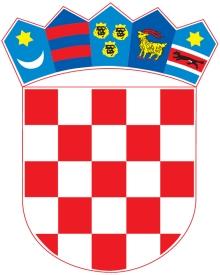 REPUBLIKA HRVATSKAŽUPANIJA SPLITSKO-DALMATINSKA OPĆINA SEGETGODIŠNJI PLAN I PROGRAM RADAOSNOVNE ŠKOLE KRALJA ZVONIMIRASEGET DONJIZA ŠKOLSKU GODINU 2022./2023.rujan 2022.OSNOVNI PODACI O OSNOVNOJ ŠKOLI(osobna karta Škole)OSNOVNA  ŠKOLA KRALJA ZVONIMIRAADRESA: Seget Donji, Hrvatskih žrtava 92BROJ  I  NAZIV POŠTE: 21218  Seget DonjiBROJ TELEFONA: centrala 021/880 – 510BROJ TELEFAKSA: 021 880-235PODRUČNA ŠKOLA LJUBITOVICA                        BROJ TELEFONA: 021/895 – 880  E-mail adresa: ured@os-kralja-zvonimira-st.skole.hrWEB ŠKOLE: www.os-kralja-zvonimira-st.skole.hrUKUPAN BROJ UČENIKA: I. – IV.        	128V. – VIII.     	154Ukupno 	282BROJ  RAZREDNIH ODJELA : I. – IV.               11V. – VIII.             10Ukupno        21 BROJ PODRUČNIH  ŠKOLA:  3a) PŠ Ljubitovicab) PŠ Prapatnica c) PŠ Bristivica (privremeno zatvorena)BROJ DJELATNIKA:                   a)  učitelja razredne nastave	            11b)  učitelja predmetne nastave            31 c)  stručnih suradnika    		4 d)  ostalih djelatnika        	            7Ukupno zaposlenih       	            53RAVNATELJ  ŠKOLE: Dominik Matković, prof. vjeronauka - dipl. katehetaE-mail: dominik.matkovic2@skole.hrTelefon/fax: 021 / 880 – 522 VODITELJ  SMJENE U MATIČNOJ ŠKOLI : Vesna Maglica, prof. VODITELJ U PODRUČNOJ ŠKOLI LJUBITOVICA: Anamarija Dukan-Mustač, prof. Na osnovi članka 28. Zakona o odgoju i obrazovanju u osnovnoj i srednjoj školi (NN br.87/08.-68/18.) i članka 12. i 60. Statuta Osnovne škole kralja Zvonimira Seget Donji, Školski odbor na sjednici održanoj 6. listopada 2022., donosi Godišnji plan i program rada Škole.Ravnatelj:____________________Dominik Matković, prof.Predsjednica Školskog odbora:

_________________________Ljubenka AbazaKLASA: 602-01/22-01/02URBROJ:2184-3-1-07-22-1U Segetu Donjem 6. listopada 2022. godine.GODIŠNJI PLAN I PROGRAM RADA ŠKOLE ZA2022./2023. ŠKOLSKU GODINU1.  PODACI O UVJETIMA RADA1.1.  PODACI O UPISNOM PODRUČJUŠkolsko upisno područje ostalo je nepromijenjeno u odnosu na prethodnu nastavnu godinu.Učenici s područja općine Seget sukladno važećim propisima upisuju se na svom upisnom području u MŠ kralja Zvonimira u Segetu, PŠ u Ljubitovici i PŠ Prapatnica. 			
Učenici svih uzrasta s područja koje je pripadalo PŠ Bristivice imaju organiziran prijevoz do naše MŠ u Segetu Donjem. Većina učenika s područja koje je pripadalo PŠ Prapatnica, nažalost, putuju na tuđe upisno područje, točnije u susjedni Prgomet. Nakon deset godina PŠ Prapatnice ponovno je otvorila vrata.	Apeliram na sve odgovorne, prije svih na učitelje i roditelje, da učine dodatni napor kako bi se ponovno otvoriti privremeno zatvorene škole u Bristivici. Kroz prošlu godinu predstavnici Splitsko-dalmatinske županije zajedno s predstavnicima Općine Seget u više navrata obišli su školske zgrade u Prapatnici i Bristivici te sačinili procjenu vrijednosti obnove obje zgrade. Budući da je zgrada u Bristivici iziskivala puno duže vrijeme i veće troškove obnove, pristupilo se obnovi zgrade u Prapatnici koja je potpuno dovršena i ponovno otvorena. Zgrada u Bristivici prema dogovoru ide u sanaciju i pripremu za školsku godinu 2023./2024.1.2.  UNUTARNJI ŠKOLSKI  PROSTORMATIČNA ŠKOLAU zgradi MŠ kralja Zvonimira činimo sve da se uvjeti za rada podignu na višu razinu. Tu prije svega mislim na nivo uređenosti učionica, hodnika, knjižnice, prostora nastavnika TZK-a i drugih prostora.	Na tom tragu, i dalje ćemo raditi na uređenju i osvježavanju prostora redovitim popravcima zidnih površina i bojanjem istih. Ustrajati ćemo i ove godine na kupnji novih klupa, polica i ormara.I pored spomenutih radova, nažalost, stara školska zgrada omogućava minimalne uvjete za odvijanje nastave. Uz spomenute nedostatke, u školskoj zgradi imamo osam učionica po pedesetak kvadrata i kabinet informatike površine 30 m2. 	Učionice imaju obnovljenu rasvjetu, popravljene instalacije i napajanje utičnica, zidove nagrižene zubom vremena, prastare klupe i stolice, uglavnom loše ploče i vrlo oskudna didaktička pomagala.	Unatoč svemu, osam učionica nudi dovoljno prostora za sve učenike upisane u školskoj 2022./2023. godini. Pored spomenutih učionica u školskoj zgradi imamo još zbornicu, skromnu knjižnicu od svega 25 m2, malu čajnu kuhinju, urede za ravnatelja, tajnicu, računovođu, stručnog suradnika, skroman prostor za kućnog majstora i nastavnike TZK-a. Pored nabrojanog imamo uredne sanitarne čvorove za nastavnike i učenike koje smo uspjeli obnoviti uz pomoć Splitsko-dalmatinske županije.	Sve prostorije grijemo u zimskom periodu klima uređajima i radijatorima na struju.Napominjem, da je ovakav način grijanja vrlo skup i zahtijeva instaliranje štedljivog grijanja, primjerice centralnog grijanja na pelet.PODRUČNA ŠKOLA LJUBITOVICA	Osam malih učionica PŠ Ljubitovica prostorno udovoljava potrebama učenika i nastavnika. U školskoj zgradi nalazi se još mala zbornica, sanitarni čvorovi za zaposlenike i učenike te mali prostor za spremačicu. Planiramo urediti malu čajnu kuhinju te prostor za kopirni aparat. 	Nedostaje kvalitetna računalna oprema za kabinet informatike i jedan ormar za nastavnike. Spomenuti problem računalne opreme dijelom smo riješili kupnjom dva računala prije dvije godine. Uspjeli smo obnoviti i zbornicu u koju smo unijeli i novi namještaj prije dvije godine.PODRUČNA ŠKOLA PRAPATNICA     Zajedničkim zalaganjem Splitsko-dalmatinske županije i Općine Seget školska zgrada je obnovljena. Potpuno je obnovljena fasada, postavljena je nova stolarija, uređeni su potpuno novi sanitarni čvorovi za učenike i nastavnike, obnovljene su učionice u prizemlju zgrade.1.3.  ŠKOLSKI OKOLIŠMatična škola posjeduje iznimno lijep i velik prostor oko školske zgrade. Posebno se ističe predivan školski vrt s obiljem zelenila, klupama i kratkim šetnicama. Problem nam stvara prostor koji je  predviđen za parking. Naime, u sunčanim ljetnim mjesecima diže se prašina, a u kišnim danima pojavljuju se vodeni otoci koji onemogućavaju normalan prolazak do škole odnosno parkinga. U rujnu 2019. godine konačno smo otvorili sjeverni ulaz do školske zgrade. Uskoro očekujemo od nadležnih tijela dobivanje potrebnih suglasnosti kako bi ulaz proglasili službenim. Prije dobivanja suglasnosti očekujemo pomoć Splitsko-dalmatinske županije kao i od Županijske uprave za ceste propisno označavanje prilaznih putova kao i postavljanje horizontalne i vertikalne signalizacije.Konačno, početkom 2013. godine, pokrenuti su projekti dogradnje i rekonstrukcije škole te projekt izgradnje školske dvorane. Oba projekta su prošle godine predana preko Općine Seget nadležnim tijelima radi dobivanja potrebnih suglasnosti. Prije četiri mjeseca izdana je lokacijska dozvola  Posebno želim naglasiti, da smo s Općinom Seget i Splitsko-dalmatinskom županijom potpisali ugovore o pripremi i cjelovitom financiranju izgradnje športske dvorane.Ovog trenutka posjedujemo uređeno vanjsko igralište prekriveno solidnim asfaltnim zastorom te rasvjetom na igralištu. Dimenzije igrališta 40x20 m služe svim uzrastima za igru odbojke, košarke i malog nogometa. Crte na igralištu potpuno su obnovljene prije ljetnog odmora.Pored toga, ove godine očekujemo obnovu dijela vanjske fasade, bojanje betonskih zidova oko igrališta te popravak tribina. PODRUČNA ŠKOLA LJUBITOVICA Škola nema školsku dvoranu, ima vanjsko asfaltirano igralište dimenzija 40x20 metara. Uz školsku zgradu i igralište nalazi se parking za učitelje i roditelje, dijelom uređeni vrt te 2000 m 2 zemljišta oko školske zgrade.Važno je spomenuti da škola nema tekuću vodu tako da se potrebe za vodom rješavaju preko školske gustirne koju redovito čistimo i kvartalno kontroliramo, dok vodu za piće kupujemo u galonskoj ambalaži. Zbog učestalih nalaza koji pokazuju da je voda u školskoj gustirni neispravna, ponovno naglašavam, da je potrebna temeljito sanirati gustirnu kao i filtere za filtriranje kišnice. Splitsko-dalmatinska županija preko svog Ureda za društvene djelatnosti financirala je nabavku četiri kamere za područnu školu u Ljubitovici i time podignuli sigurnost u dvorištu i samoj zgradi škole. Zahvaljujući izdašnoj donaciji Općine Seget, potpuno je uređena i opremljena spravama i pomagalima velika učionica za tjelesni odgoj.PODRUČNA ŠKOLA PRAPATNICAŠkola ima vanjsko igralište koje se mora presvući novim slojem asfalta i time omogućiti učenicima igru na igralištu. Na katu školske zgrade potrebno je urediti i opremiti veliku prostoriju za nastavu TZK-a. 1.4.  NASTAVNA SREDSTVA I POMAGALA Naše škole godinama iskazuju potrebu za nastavnim sredstvima i pomagalima. Osobito im nedostaju nastavna sredstva, navest ćemo samo neka: enciklopedije, rječnici, lektirni i nelektirni naslovi, različite makete, modeli, noviji globusi, kazete, dijagrami i dr.. Uz skromna postojeća nastavna pomagala nedostaje: ispravnih ploča, geometrijskoga pribora, računalne opreme, pametnih ploča.  1.4.1.  KNJIŽNI FOND ŠKOLEKnjižni fond naše škole je vrlo skroman. Fond za učenike broji 3243 primjeraka. S obzirom na broj učenika koji je u opadanju, uspjeli smo dostići standard. Učiteljski fond broji 402 primjerka. Nedostaje veliki broj lektirnih naslova. Iako se fond popunjava kontinuirano u odnosu na mogućnosti škole, to je nedovoljno. Namjenska sredstva od Ministarstva znanosti obrazovanja i sporta prošle godine su pristigla u iznosu od 3.000 kuna. Cijeli iznos je utrošen za nabavku potrebnih naslova kako bi se ublažio nedostatak naslova iz učeničke lektire. 1. 5.  PLAN OBNOVE, ODRŽAVANJA, DOGRADNJE I IZGRADNJEHitne intervencije:postavljanje fizičkih zapreka na južnom prilazu u MŠ Seget Donjicjelovita obnova gustirne i filtera u PŠ Ljubitovicaočistiti i obnoviti gustirnu u PŠ Prapatnicaobnoviti igralište i ogradu u PŠ Prapatnica.Tekuće održavanje i uređenje:-    struganje, gletanje i bojanje oštećenih zidova MŠ-euređenje okoliša škole, vrta i preostalog dijela parkinga-    postavljanje klupa u djelo nabavka sadnica za popunjavanje zelenih površina oko škola u Ljubitovici i Prapatnici.Gradnja i obnova: gradnja nužnog i racionalnijeg grijanja u MŠ-li prema izrađenom projektu koji je dostavljen Splitsko-dalmatinskoj županiji.Priprema dokumentacije za kapitalna ulaganja:izrada projektne dokumentacije za izgradnju dvoraneizrada dokumentacije za dogradnju škole.          2.  PODACI O ORGANIZACIJI RADA2.1.  GODIŠNJI KALENDAR RADAŠkolska godina 2022./2023. počinje 1. rujna  2022. i završava 31. kolovoza 2023. Nastava počinje 5. rujna 2022. godine, a završava 21. lipnja 2023. godine.Nastava je ustrojena u dva polugodišta. Prvo polugodište traje od 5. rujna do 23. prosinca 2022. godine. Drugo polugodište traje od 9. siječnja 2023. godine do 21. lipnja 2023. godine. Odgojno obrazovni rad s učenicima ostvaruje se u 35 nastavnih tjedana ili u 175 nastavnih radnih dana, a učenici imaju pravo na jesenski, zimski, proljetni i ljetni  odmor. Jesenski odmor za učenike počinje 31. listopada 2022. godine i traje do 1. studenoga 2022. godine, s tim da nastava počinje 2. studenoga 2022. godine. Prvi dio zimskoga odmora za učenike počinje 27. prosinca 2022. godine  za učenike i traje do 5. siječnja 2023. godine, s tim da nastava počinje 9. siječnja 2023. godine. Drugi dio zimskoga odmora za učenike počinje 20. veljače 2023. godine i završava 24. veljače 2023. godine, s tim da nastava počinje 27. veljače 2023. godine. Proljetni odmor za učenike počinje 6. travnja 2023. godine i završava 14. travnja 2023. godine, s tim da nastava počinje 17. travnja 2023. godine. Ljetni odmor za učenike počinje 22. lipnja 2023. godine, osim za učenike koji polažu predmetni, razredni, popravni, dopunski, razlikovni ili neki drugi ispit.   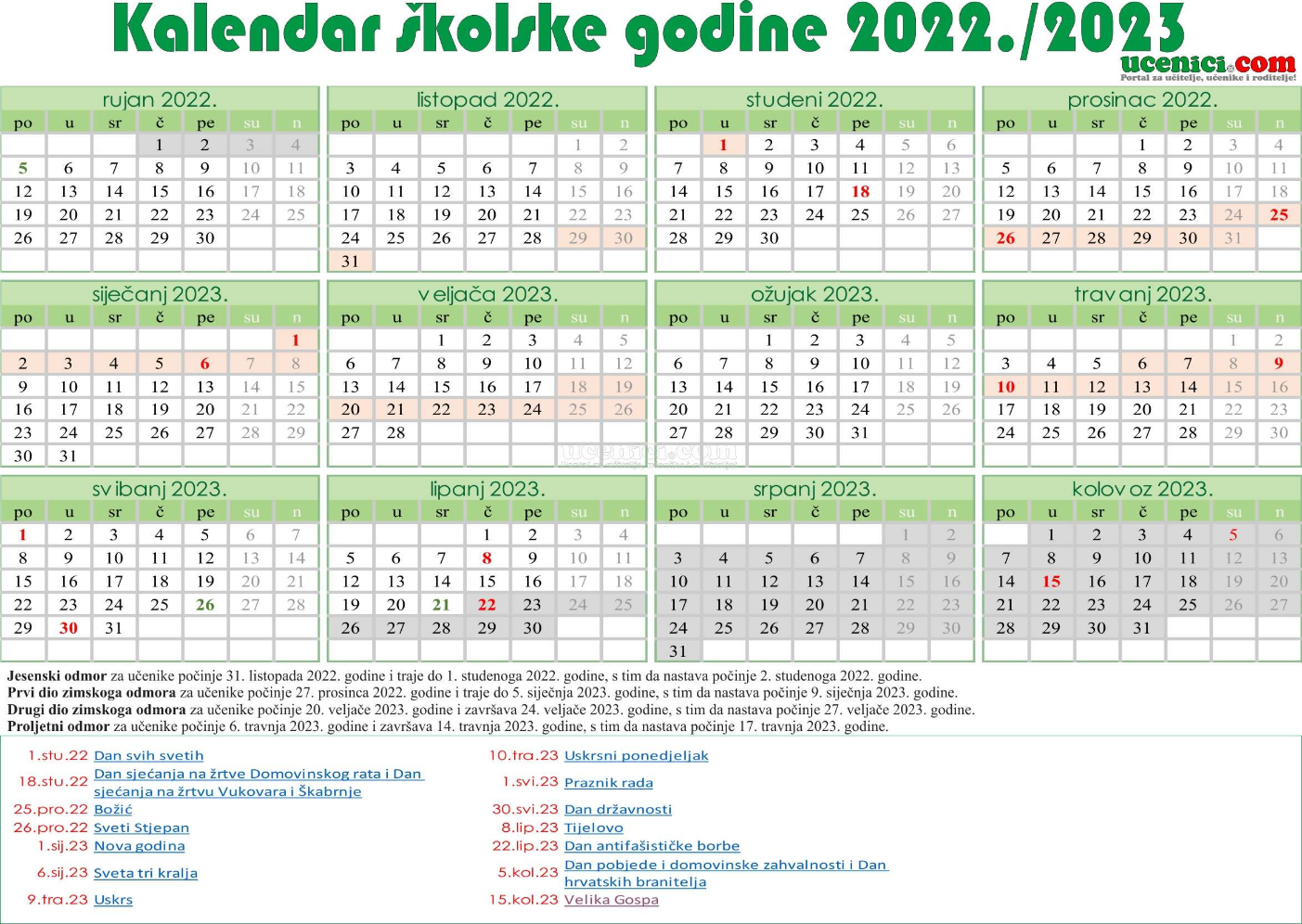 * 7. 10. 2022. Dan škole, redovita nastava s prigodnom priredbom2.2.  ORGANIZACIJA SMJENAMatična škola radi u dvije smjene naizmjenično, tako da su s početkom školske godine jutarnju smjenu započeli učenici od I. do VI. razreda.	Kao i prethodnih godina dnevna satnica je sukladna Zakonu o odgoju i obrazovanju u osnovnoj i srednjoj školi i izgleda ovako:Jutarnja smjena za učenike I. - IV. razreda:1. 08.00 – 08.452. 08.50 – 09.35    Veliki odmor3. 10.00 – 10.454. 10.50 – 11.355. 11.40 – 12.256. 12.30 – 13.15Poslijepodnevna smjena:1.  14.00 – 14.452.  14.50 – 15. 35     Veliki odmor3.  16.00 – 16.454.  16.50 – 17.355.  17.40 – 18.256.  18.30 – 19.15      Jutarnja smjena za učenike V. - VIII. razreda:1.  08.00 – 08.452.  08.50 – 09.353.  09.40 – 10.25     Veliki odmor 4.  10.50 – 11.355.  11.40 – 12.256.  12.30 – 13.15Poslijepodnevna smjena:1.  14.00 – 14.452.  14.50 – 15.353.  15.40 – 16.25     Veliki odmor4.  16.50 – 17.355.  17.40 – 18.256.  18.30 – 19.15Radno vrijeme ostalih zaposlenika regulirano je Zakonom o radu.PODRUČNA ŠKOLA LJUBITOVICA:	Područna škola u Ljubitovici radi u jutarnjoj smjeni. Pomoćno osoblje obavlja posao sukladno Zakonu o radu. Stručni suradnici dolaze prema rasporedu i potrebama učenika iz PŠ Ljubitovica.Satnica za učenike PŠ Ljubitovica:1.  07.30 – 08.152.  08.20 – 09.053.  09.10 – 09.55     Veliki odmor4.  10.15 – 11.005.  11.05 – 11.506.  11.55 – 12.40PODRUČNA ŠKOLA PRAPATNICA:	Područna škola u Prapatnici radi u jutarnjoj smjeni. Pomoćno osoblje obavlja posao sukladno Zakonu o radu. Stručni suradnici dolaze prema rasporedu i potrebama učenika iz PŠ Ljubitovica.Satnica za učenike PŠ Prapatnica:08.00 – 08.4508.50 – 09.35       Veliki odmor10.00 – 10.4510.50 – 11.3511.40 – 12.2512.30 –13.15Svi učenici koji pohađaju MŠ u Segetu, PŠ Ljubitovica i PŠ Prapatnica imaju organiziran prijevoz. Naši učenici i zaposlenici nemaju organiziranu prehranu u školama.2.3.  OSNOVNI  PODACI O UČENICIMA, UČENICIMA PUTNICIMA,  RAZREDNIM ODJELIMA I RAZREDNICIMAU ovoj školskoj godini po odluci ureda Državne uprave u MŠ u Segetu će raditi 16 čistih razrednih odjeljenja od I. do VIII. razreda, u PŠ Ljubitovica 2 kombinirana razredna odjela od I. do IV. razreda (kombinacija razrednih odjela I./III. i kombinacija razrednih odjela II./IV.) te 2 kombinirana razredna odjela od V. do VIII. razreda (kombinacija razrednih odjela V./VI. i kombinacija VII./VIII.), u PŠ Prapatnica je 1 kombinirani razredni odjel od I. do IV. razreda. Ukupan broj učenika naše Škole je 282 učenika.MATIČNA ŠKOLA:PŠ  LJUBITOVICA:PŠ  PRAPATNICA:3.  PODACI O IZVRŠITELJIMA POSLOVA I NJIHOVIM RADNIM ZADUŽENJIMAOSNOVNI PODACI O SVIM UČITELJIMA NOSITELJIMANASTAVNOG PROCESA ZA ŠK. GOD. 2022./ 2023.3.2.  OSNOVNI PODACI O RAVNATELJU, STRUČNIM SURADNICIMA I SLUŽBENICIMA3.3.  OSNOVNI PODACI O OSTALIM ZAPOSLENICIMA4.  TJEDNI I GODIŠNJI BROJ SATI PO RAZREDIMA I        OBLICIMA ODGOJNO - OBRAZOVNOG  RADA4.1.  TJEDNI I GODIŠNJI BROJ NASTAVNIH SATI ZA OBVEZNE NASTAVNE PREDMETE PO RAZREDIMA4.2.  TJEDNI I GODIŠNJI BROJ NASTAVNIH SATI ZA OSTALE OBLIKE ODGOJNO-OBRAZOVNOG RADAIZBORNA NASTAVA4.2.1.2.  PLAN IZVANNASTAVNIH AKTIVNOSTI:4.2.2. DOPUNSKA NASTAVASukladno nastavnom planu i programu učitelji su obvezi po potrebi organizirati dopunski rad za učenike koji teže savladavaju gradivo iz svih nastavnih predmeta osim odgoja i izbornih predmeta za što su u zaduženju dobili određeni broj sati. Isto se odnosi i na predmetnu i na razrednu nastavu. Nositelji programa su učitelji nižih razreda i učitelji viših razreda 1 sat tjedno odnosno 35 sati godišnje, a po potrebi i više od zaduženog.4.2.3. DODATNA NASTAVA	Dodatna nastava je također planirana sukladno nastavnom planu i programom. Učitelji i nastavnici će usmjeravati darovite učenike iz pojedinih predmeta na postignuće što boljih rezultata.4.2.4. GRAĐANSKI ODGOJSukladno Odluci o donošenju Programa međupredmetnih i interdisciplinarnih sadržaja Građanskog odgoja i obrazovanja za osnovne i srednje škole u ovoj školskoj godini svi učitelji i nastavnici uveli su sadržaje građanskog odgoja i priložili svoje izvedbene programe.4.2.5. SIGURNOST U PROMETU - PROMETNA KULTURAU suradnji s Upravnim odjelom za društvene djelatnosti i Odborom za sigurnost Splitsko-dalmatinske županije te s HAK-Auto klubom Split i PU splitsko-dalmatinskom provodit ćemo preventivne programe sigurnosti u prometu. Potrebnu pozornost usmjeriti ćemo i na prometnu kulturu. Cilj navedenih programa jest smanjenje broja prometnih nesreća u kojima stradaju djeca i odrasli.4.3.  RAD S UČENICIMA S TEŠKOĆAMA Učitelji u redovnom nastavnom radu s učenicima s teškoćama ostvaruju individualizirane odgojno-obrazovne programe (redoviti program uz prilagodbu sadržaja i individualizirane postupke ili redoviti program uz individualizirane postupke), a u skladu s primjerenim oblikom školovanja pojedinog učenika navedenim u rješenju Ureda državne uprave. Neposredni edukacijsko-rehabilitacijski rad s učenicima s teškoćama ostvaruje defektolog prema utvrđenom rasporedu.4.4. NACIONALNI CENTAR ZA VANJSKO VREDNOVANJE OBRAZOVANJA - PROVOĐENJE NACIONALNIH ISPITA TIJEKOM ŠKOLSKE GODINE 2022./2023.Nacionalni centar za vanjsko vrednovanje obrazovanja provesti će u školskoj godini 2022./2023. nacionalne ispite za učenike osmih razreda u svim osnovnim školama.Učenici će pisati nacionalne ispite iz Hrvatskoga jezika, Matematike, prvoga stranoga jezika, Povijesti, Geografije, Biologije, Kemije i Fizike prema prikazanome Kalendaru i vremeniku provedbe. Dani u kojima se provode nacionalni ispiti su redoviti nastavni dani.Za učenike četvrtih razreda u školama koje su u školskoj godini 2021./2022. bile eksperimentalne nastaviti će se provoditi nacionalni ispiti iz Hrvatskoga jezika, Matematike i Prirode i društva.Sve druge informacije vezane za nacionalne ispite bit će dostavljene na vrijeme kako bi se svi sudionici, učitelji/profesori i učenici, mogli organizacijski pripremiti za provedbu ovoga složenoga i važnoga zadatka.TJEDNO – GODIŠNJE ZADUŽENJE UČITELJA U ŠK. GOD. 2022./23.TJEDNO – GODIŠNJE ZADUŽENJE STRUČNIH SURADNIKA U ŠK. GOD. 2022./23.5.  PLANOVI RADA ZAPOSLENIKA5.1.  PLAN RADA STRUČNOG SURADNIKA PSIHOLOGAIvana Geić, dipl. psihologRaspored rada tijekom tjednaponedjeljak, srijeda (7:30 – 13:30; pauza 11:00 – 11:30)utorak, četvrtak (13:00 – 19:00; pauza 17:00 – 17:30)svaki petak PŠ Ljubitovica (7:30 – 13:30)5.2.GODIŠNJI PLAN I PROGRAM STRUČNOG SURADNIKA DEFEKTOLOGA, SOCIJALNOG PEDAGOGA                                                  ZA ŠK.GOD. 2022./2023.Iris Alajbeg Vukelić, prof. socijalni pedagogRaspored rada tijekom tjedna:
Smjena A ( 3 radna dana / ponedjeljak popodne, utorak ujutro, srijeda ujutro PŠ)
Smjena B ( 2 radna dana u matičnoj školi / utorak ujutro, srijeda popodne)
svaki drugi ponedjeljak (13:00 – 19:00)utorak (7:30 – 13:30), svaka druga srijeda (13:00 – 19:00), 
svaku druga srijeda PŠ Ljubitovica (7:30 – 13:30) / PŠ Prapatnica prema potrebiRomana Topić, mag.paed.soc.Raspored rada tijekom tjedna:
Smjena A ( 2 radna dana u matičnoj školi / srijeda popodne, petak ujutro)
Smjena B ( 3 radna dana / ponedjeljak popodne, četvrtak ujutro PŠ, petak ujutro)
svaki drugi ponedjeljak (13:00 –19:00)svaka druga srijeda (13:00 – 19:00)svaki drugi četvrtak PŠ Ljubitovica (7:30 – 13:30) / PŠ Prapatnica prema potrebipetak (7:30 – 13:30)NAPOMENE:Defektologinja socijalana pedagoginja, Iris Alajbeg Vukelić je zaposlena na puno radno vrijeme, no prema Rješenju HZZO-a radi pola radnog vremena u OŠ kralja Zvonimira u Segetu Donjem te drugu polovicu radnog vremena popunjava socijalna pedagoginja Romana Topić. Tjedno zaduženje u OŠ kralja Zvonimira Iris Alajbeg Vukelić: 20 sati.Tjedno zaduženje u OŠ kralja Zvonimira Romane Topić: 20 sati.Defektolog - stručni suradnik, socijalni pedagog radi 2 dana u tjednu, odnosno 3 dana u tjednu (svaki drugi tjedan) u OŠ kralja Zvonimira u Segetu Donjem i PŠ Ljubitovica te u PŠ Prapatnica prema potrebi.Broj učenika koji imaju rješenje o primjerenom obliku školovanja u šk. godini 2022./2023. :  21.Pema potrebi će se za neke učenike pokrenuti postupak po prvi put.Pratit će se i učenici i bez rješenja o promjerenom obliku školovanja koji budu manifestirali određene poteškoće u učenju ili ponašanju. 
Oblici rada s učenicima: individualni; skupni.Obuhvaćenost učenika edukacijsko-rehabilitacijskim odnosno socio-pedagoškim tretmanom prema potrebi; učenici s većim poteškoćama (u učenju ili ponašajnim) 1x tjedno, odnosno 2x mjesečno dok će se  pojedini učenici obuhvatiti samo praćenjem.Socijalni pedagog: 
Iris Alajbeg Vukelić
Romana Topić5.3.  PLAN RADA STRUČNOG SURADNIKA KNJIŽNIČARAKnjižničarka Tatjana Šijaković Katarinček zaposlena je na puno radno vrijeme, no prema Rješenju HZZO-a radi pola radnog vremena u OŠ kralja Zvonimira u Segetu Donjem, a drugu polovicu radnog vremena popunjava Daniela Radan, mag. edukacije hrvatskog jezika i književnosti te mag. pedagogije. Struktura radnog vremena školskog knjižničara, u okviru 40-satnog radnog vremena, izrađena je na temelju Zakona o OŠ, Pravilnika o tjednim radnim obvezama učitelja i str. suradnika (NN 34/2014) i Naputka o obvezama, programu i normativu rada stručnog suradnika knjižničara u osnovnoj i srednjoj školi Ministarstva prosvjete i športa, od 17.12.1996.g., a definira: šestosatni dnevni rad u školi (sat po 60 min.), od čega 25 sati obavljaju poslove neposrednog pedagoškog rada 30 sati tjedno (6 sati dnevno) neposrednog odgojno-obrazovnog i stručnog knjižnično-informacijskog rada u knjižnici i 10 sati tjedno (2 sata dnevno) za kulturnu i javnu djelatnost i stručno usavršavanje. Školski knjižničar samostalno izrađuje program rada poštujući omjere: 60% odgojno-obrazovna djelatnost i 40% stručno-knjižnična, kulturna i javna djelatnost i stručno usavršavanje.Godišnji plan rada knjižničaraOvim planom uključen je i rad s grupama učenika Kreativni knjižničari.Pregled djelatnosti školskog knjižničaraOdgojno – obrazovna djelatnost školskog knjižničara (60 %)Cilj: informacijski pismena osoba koja se suvereno snalazi u svim knjižnicama, razvijenih čitalačkih navika, svjesna potrebe za cjeloživotnim učenjem, razvijene kulture ponašanja i pozitivnih karakternih osobina.Zadaće:Upoznati prostor i ozračje knjižnice te način njezina poslovanja.Uvođenje učenika u temeljne načine pretraživanja i uporabe dostupnih izvora znanja te poučavanje učenika za samostalno učenje prema NPIP-u.Poticanje učenika na pažljivo služenje knjigama i ostalom knjižničnom građom.Poticanje i razvijanje navike čitanja te dolaženja u knjižnicu.Poticati razvoj pozitivnih karakternih osobina i kulturnog ponašanja.Djelatnost:Prisustvovanje sjednicama Učiteljskih vijećaSuradnja s učiteljima, stručno-razvojnom službom i ravnateljemSuradnja s učiteljima pri odabiru i pripremanju projekata, radionica, tematsko-integracijskih nastavnih sati/dana, planiranju tema iz područja medijske kultureUpućivanje i poučavanje učenika o radu i korištenju školske knjižnice kao bitnog ishodišta cjeloživotnog učenja i kreativnog korištenja slobodnog vremenaOsposobljavanje učenika za slobodan pristup knjižničnoj građi te samostalno pronalaženje publikacije; razvijanje navika posuđivanja, čuvanja i vraćanja knjiga navrijemeRealizacija nastavnih sati (u knjižnici, razredu) Organizacija i provođenje projekata, radionica, integriranih  nastavnih dana prema interesima učenika te za različite interesne skupine učenika Pomoć učenicima pri učenju, samostalnom istraživačkom radu, obradi zadanih tema, pronalaženju i korištenju informacija, pretraživanju putem Interneta u svrhu razvijanja informacijske pismenosti; Informatizacija bibliotečne građe Metel WinPomoć i preporuka učenicima pri odabiru knjiga u svrhu stvaranja i njegovanja čitateljskih navikaRad s grupom Kreativni knjižničariStručno – knjižnična, kulturna i javna djelatnost i stručno osposobljavanje knjižničara (40 %)Stručno – knjižnična djelatnostIzrada Godišnjeg programa rada školskog knjižničaraPregled Pravilnika o radu školske knjižnice; izmjene i dopune Dogovor oko pretplate na dječje časopise, narudžba, zaprimanje i raspodjela.Praćenje, obrada i prezentacija stručnih periodika, novih naslova beletristike i stručne literature. Izrada informacijskih pomagala (anotacija, biltena prinova, bibliografije, letaka…)Upisivanje novih članova u knjižnicu; pregled popisa članova, utvrđivanje neaktivnih članova; izrada članskih iskaznica Pregledavanje inventarne knjige te knjižnične građe, ulaganje knjiga i sređivanje polica; PosudbaStručna i tehnička obrada novonabavljene građe, Izgradnja fonda; pregled kataloga i kontaktiranje izdavača, nabava Inventura (pregled cjelokupne knjižnične građe, izdvajanje dotrajalih i sadržajno zastarjelih knjiga iz fonda) i otpisZaštita građe, plastificiranje novih i održavanje oštećenih knjiga Suradnja s administrativnim osobljem Škole, Matičnom službom, Agencijom za odgoj i obrazovanje te knjižničarima ostalih školaKulturna i javna djelatnostPraćenje i prikupljanje ponuda za kazališne i kino predstave, edukativne radionice, izložbe i kulturna zbivanja; ponude učenicima i učiteljima u svrhu poticanja integracije kulturnih i javnih djelatnosti s nastavom različitih odgojno-obrazovnih područjaOrganiziranje književnih i ostalih susreta, predstavljanje knjiga i umjetničkih djela, čitanje književno-umjetničkih tekstova, organiziranje natjecanja u znanjuOrganiziranje predavanja i radionica za učenike, učitelje, stručne suradnike, roditelje na određenu temu sukladno interesimaIzrada panoa i organiziranje izložbi (knjiga/slika/fotografija/učeničkih radova…) te filmskih i video projekcijaObilježavanje važnih obljetnica i događaja, Javno zagovaranje i promidžba djelatnosti školske knjižniceSuradnja s kulturnim i drugim ustanovama i udrugama koje organiziraju rad s djecom i mladeži (narodne i druge knjižnice, muzeji, kazališta…) radi upućivanja učenika na kreativno i svrsishodno provođenje slobodnog vremena te promicanje kulturno-povijesnih i općeljudskih vrednotaSudjelovanje u kulturnoj i javnoj djelatnosti prema Godišnjem planu i programu rada ŠkoleSuradnja s medijimaStručno usavršavanjePraćenje nove stručne, pedagoške i metodičke literature, čitanje recenzija i prikaza novih stručnih knjigaPretraživanje Internet stranica – praćenje novosti iz područja knjižničarstva te odgoja i obrazovanjaSuradnja s Matičnom službom za školske i narodne knjižniceSuradnja s Agencijom za odgoj i obrazovanjeSuradnja sa školskim i ostalim knjižničarimaInterliber 2022. GodineCUC 2022.Edukacija i usavršavanje u primjeni računalnog programa Metel winStručni aktiv knjižničara osnovnih škola Splitsko – dalmatinske županijeStručno vijeće knjižničara osnovnih i srednjih škola Splitsko – dalmatinske županijeProljetna škola školskih knjižničara RH (proljeće 2023.)Državni stručni skup stručnih suradnika knjižničara (AZOO)Ostali stručni skupovi sukladno vremeniku AZOO te Matične službeTatjana Šijaković Katarinček, stručna suradnica školska knjižničarka5.4.  PLAN RADA RAČUNOVODSTVAŠkola ima jednog voditelja računovodstva koji je zaposlen na puno radno vrijeme.Bože Čarija, struč. spec. oec.Voditelj računovodstva obavlja slijedeće računovodstvene poslove:izrada prijedloga financijskih planovavođenje Glavne knjige i Dnevnika (knjiženje poslovnih promjena)sastavljanje godišnjih i periodičnih izvještajaizrada mjesečnih zahtjeva za dodjelu sredstava za rashodeobavlja poslove vezane uz uspostavu sustava financijskog upravljanja (izrada upitnika o fiskalnoj odgovornosti)kontakti s nadležnim institucijamapraćenje zakonskih propisa teostali poslovi na zahtjev ravnatelja, ministarstava i županija/gradova, a vezani za računovodstveno-knjigovodstvene poslove (izvješća ravnatelju, školskom odboru, Ministarstvu, Osnivaču i dr.vođenje pomoćnih knjiga: knjiga dugotrajne nefinancijske imovine, knjige kratkotrajne nefinancijske imovine, Knjige URA, Knjige IRA, Knjige blagajne, Knjige evidencije putnih nalogapripremanje isprava i evidencija za popis imovine i obvezaobračun i isplata plaće, drugog dohotka i ostalih naknada te ostali pripadajući posloviizrada narudžbenica te plaćanje obveza i usklađivanje stanja s dobavljačimaizrada izlaznih faktura i praćenje naplate potraživanjakontakti s nadležnim institucijamapraćenje zakonskih propisaostali poslovi na zahtjev ravnatelja, ministarstva i županija/gradova, a vezani za financijsko-računovodstvene poslove.5.5.  PLAN I PROGRAM RADA TAJNIKA ŠKOLESeka Jurčev,  mag. iur.Rad s organima upravljanja:sudjelovanje u pripremi sjednica školskog odbora,pravilno vođenje i čuvanje dokumentacije o radu školskog odbora,dostava poziva za sjednicu školskog odbora…..Vrijeme izvršenja: tijekom godineNormativno-pravni poslovi:izrada pojedinih normativnih akata,praćenje i provođenje pravnih propisa putem stručnih seminara i literature,izrada ugovora, rješenja i odluka,sudjelovanje u postupku provođenje izbora i imenovanja ravnatelja,savjetodavni rad o primjeni zakonskih i drugih propisa,suradnja i izvješćivanje sindikalnog povjerenika /radničko vijeće o bitnim pitanjima i promjenama vezanim za radni odnos radnika i za rad Škole…..Vrijeme izvršenja: tijekom godinePersonalno kadrovski poslovi:poslovi vezani za zasnivanje radnih odnosa:-prijava potrebe za radnikom,-raspisivanja natječaja,-prikupljanje molbi,-obavješćivanje kandidata po natječaju,-prijava i odjava na HZMIO, HZZOizrada prijedloga godišnjeg odmora učitelja i stručnih suradnika,izrada prijedloga godišnjeg odmora za pomoćno-tehničko osoblje, organizacija i kontrola istih,matična evidencija radnika-sređivanjem matične knjige radnika i personalnih dosjea,vođenje radnih i sanitarnih knjižica…Vrijeme izvršenja: tijekom godineOpći poslovi:rad sa strankama,suradnja s radnim tijelima Škole,sudjelovanje u organizaciji zdravstvene zaštite učenika i radnika,suradnja s ministarstvom znanosti, obrazovanja i športa i županijskim uredima državne uprave i uredima društvenih djelatnosti, te drugim školama I ustanovama,vođenje i izrada raznih statističkih podataka,dostava podataka upravi za financije MZOŠ,narudžba i nabava pedagoške dokumentacije,poslovi u vezi s protokoliranjem svjedodžbi i zapisnika o popravnim ispitima (predmetni i razredni),javni natječaji za davanje u zakup prostora škole,sudjelovanje u stručnim aktivima tajnika,pomoć pripravnicima pri spremanju stručnog ispita (zakoni)…….Vrijeme izvršenja: tijekom godineAdministrativni poslovi:primanje, zavođenje, razvrstavanje i otprema pošte,vođenje urudžbenog zapisnika,sastavljanje i pisanje raznih dopisa, upita, prijedloga, mišljenja, zahtjeva, molbi, odgovora i sl.,izdavanje raznih potvrda i uvjerenja učenicima i radnicima Škole,izdavanje i prijem prijepisa ocjena i duplikata svjedodžbi bivšim učenicima Škole,vođenje police osiguranja učenika,vođenje brige o matičnim knjigama učenika,vođenje evidencije putnih naloga,urudžbiranje i otprema poziva za sjednice Školskog odbora i Vijeća roditelja,arhiviranje i čuvanje zapisnika sa sjednica Školskog odbora i Vijeća roditelja,tekući poslovi….Vrijeme izvršenja: tijekom godine5.6.  PLAN RADA RAVNATELJAIZVRŠITELJ: Dominik Matković, VSSRavnatelj :predlaže opće aktevodi poslovanje Školedonosi plan radnih mjestadonosi plan nabave dugotrajne imovinesudjeluje u radu Školskog odbora, bez prava odlučivanjaobustavlja izvršenje odluka kolegijalnih tijela za koje smatra da nisu utemeljene na zakonu, podzakonskom ili općem aktupredlaže osnivaču raspuštanje Školskog odboraizvješćuje ured državne uprave o nemogućnosti utemeljenja Školskog odboraizdaje radne naloge radnicimaimenuje razrednikeizvršava odluke i zaključke osnivača, Školskog odbora i Učiteljskog vijećasaziva konstituirajuću sjednicu Školskog odbora i Vijeća roditeljaodlučuje o zasnivanju i prestanku radnog odnosasklapa pravne poslove o stjecanju, opterećivanju ili otuđivanju pokretne imovine do 25.000,00 kuna samostalno,  a preko 25.000,00 kuna prema prethodnoj odluci Školskog odbora odnosno uz suglasnost osnivačaupućuje radnike na redovite i izvanredne liječničke preglede, te na prosudbu radne sposobnostiizvješćuje kolegijalna tijela o nalazima i odlukama tijela upravnog i stručnog nadzora;odobrava izlete/ekskurzije učenikasudjeluje u programiranju nastave;saziva sjednice razrednog i učiteljskog vijeća i predsjedava im;obavlja druge poslove utvrđene statutom i drugim općim aktima Škole te poslove za koje izrijekom zakonom, provedbenim propisima ili općim aktima nisu ovlaštena druga tijela Škole.5.7.  PLAN RADA POMOĆNO-TEHNIČKOG OSOBLJA5.7.1.  OPIS POSLOVA I ZADATAKA SPREMAČICA	Spremačice u djelokrugu svog posla i radnih zadataka obavljaju slijedeće poslove:održavanje čistoće školskih učionica, hodnika, stepenica, vanjskih I unutrašnjih vrata, prozorskih i ostalih stakala uz kvalitetno čišćenje.čišćenje i održavanje sanitarnih čvorova.čišćenje školskog dvorišta, asfaltne površine školskog prostora, održavanje ostalog okoliša škole.pravovremeno uočavanje kvara na zgradi, instalacijama i školskom namještaju, obavješćivanje  ravnatelja školepravovremeno obavješćivanje ravnatelja škole o počinjenoj šteti na školskoj imovinibriga oko cvijeća u učionicama i hodnicimaposlovi dostavljača (pošta)ostali poslovi koje im povjere tajnik i ravnatelj škole.5.7.2.  POSLOVI I RADNI ZADACI DOMARA ŠKOLE Ime i prezime izvršitelja: Zdravko UgrinaPOSLOVI I RADNI ZADACI:1. STOLARSKI RADOVI:- izmjena stakala, prozorskih krila, vrata, ormarskih stakala2.VODOINSTALATERSKI RADOVI:- izmjena slavina, izmjena ventila, izmjena cijevi- pregled pumpe za vodu3.STOLARSKI ZADACI, PITURAVANJE:- popravak stolova i stolica, bojanje i lakiranje drvenarije- brušenje i lakiranje drvenih površina4. BRAVARSKI RADOVI:- izmjena bravica- zamjena brava na vratima i prozorima- varenje i bušenje po potrebi5. ZIDARSKI I SOBOSLIKARSKI RADOVI:- popravak žbuke- lijepljenje pločica- pripremanje i betoniranje- popravak pokrova6. ODRŽAVANJE:- kontrola stanja zgrade, opreme - uređenje okoliša škole.7. IZRADA MANJEG INVENTARA ZA POTREBE NASTAVE8. RAD NA PRIPREMI SVEČANOSTI, SASTANAKA I SKUPOVA9. RAD NA OSPOSOBLJAVANJU NASTAVNIH POMAGALA SVE SE GORE NAVEDENO ODNOSI I NA PODRUČNU ŠKOLU  LJUBITOVICA I PRAPATNICA.10. OSTALI POSLOVI- poslovi dostavljača (pošta, Fina, banke) - poslovi dobave i ugradbe potrošnog materijala- nepredviđeni poslovi, i poslovi koje naredi tajnik ili ravnatelj a sukladni su gore navedenim obvezama- izvješćivanje tajnika i ravnatelja o svim nastalim štetama6.  PLANOVI RADA ŠKOLSKOG ODBORA I STRUČNIH TIJELA6.1.  PLAN RADA ŠKOLSKOG ODBORAŠkolom upravlja Školski odbor na temelju Statuta škole.Školski odbor broji 9 članova :jednog član bira i razrješava radničko vijećedva člana se biraju iz redova učitelja i stručnih suradnikajednog člana iz redova roditeljadva člana na prijedlog Ureda državne upravetri člana osnivač samostalno.Školski odbor:1. donosi:uz suglasnost osnivača statutopće akte školegodišnji plan i program rada škole i nadzire njegovo izvršenje2. odlučuje:uz suglasnost osnivača o stjecanju, opterećivanju ili otuđivanju nekretnina bez obzira na njezinu vrijednost;uz suglasnost osnivača o stjecanju, opterećivanju ili otuđivanju pokretne imovine čija pojedinačna vrijednost prelazi 40.000,00 kuna;bez suglasnosti osnivača odlučuje o stjecanju, opterećivanju ili otuđivanju pokretne imovine čija je vrijednost od 25.000,00 kuna do 40.000,00 kuna;uz suglasnost osnivača o davanju u zakup objekata i prostora Škole;uz suglasnost osnivača, o promjeni djelatnosti Škole;uporabi viška prihoda u skladu s osnivačkim aktom;financijskom planu i godišnjem obračunu;ustrojavanju cjelodnevnog ili produženog boravka učenika u Školi;zahtjevima radnika za zaštitu prava iz radnog odnosa;3. predlaže:promjenu naziva i sjedišta Školestatusne promjeneravnatelju mjere poslovne politike4.  razmatra:predstavke i prijedloge građana u svezi s radom Škole.razmatra rezultate obrazovnog rada5.  raspisuje: natječaj za ravnatelj6.   imenuje i razrješava ravnatelja Škole te imenuje vršitelja dužnostiČLANOVI ŠKOLSKOG ODBORA6.2.  PLAN RADA UČITELJSKOG VIJEĆAUčiteljsko vijeće: VODITELJ  Dominik Matković, prof.godišnji plan i program rada škole predlaže Školskom odboru na usvajanjeustrojava razredne odjele i obrazovne skupine predlaže imenovanje razrednikaanalizira i ocjenjuje odgojno-obrazovni radosniva stručne aktive i imenuje njihove voditeljeodlučuje o pohvalama i nagradama učenikaizriče pedagoške mjere za koje je ovlaštenoizrađuje školski kurikulumorganizacija nastave u šk. god. 2022./2023.raspored popravnih, predmetnih i razrednih ispita, te prijedlog članova ispitnih komisija.razmatranje eventualnih žalbi na ocjene i uspjehe učenikazaduženje učitelja predmetne i razredne nastave u šk. god. 2022./2023.podjela ponavljača, novopridošlih učenika u razredne odjeleanaliza uspjeha učenika u redovnoj nastavi i ostalim oblicima nastave na kraju prvog i drugog obrazovnog razdobljaanaliza svih Pravilnika, Uputa, Naputaka upućenih iz Ministarstva prosvjete Republike Hrvatske.organiziranje nekoliko predavanja za učitelje iz programa stručno-metodičkog i pedagoško-psihološkog usavršavanja.izvršavanje pripreme za obilježavanje značajnih blagdanaupoznavanje učitelja sa svim dopisima koji stižu na naslov Učiteljskog vijeća (seminari, aktivi, stručna predavanja i sl.).organizacija športskih natjecanja za učenike na nivou općine i regije, uključivanje učenika u natjecanja.Tijekom cijele školske godine Učiteljsko vijeće mora raditi na poslovima suradnje s roditeljima, ustanovama i organizacijama koje su neposredno vezane uz nastavni proces, stalno pratiti i analizirati uspjeh učenika, te provoditi pedagoške mjere.6.3.  PLAN RADA RAZREDNIH VIJEĆARazredna vijeća će raditi kao timovi RAZREDNE I PREDMETNE NASTAVE.Radit će se po skupinama tako što će svaki učitelj iznijeti svoj program rada, a tek onda će se usuglašavati na mjesečnom izvedbenom planu i programu rada.Posebno će raditi na izradi KURIKULUMA, ZA SVE AKTIVNOSTI IZ PREDMETA KOJE PREDAJU.Uz suradnju stručnih suradnika radit će također i na prilagođavanju nastavnog plana i  programa za djecu s  posebnim obrazovnim potrebama.Važnu ulogu imat će implementacija odgojnih mjera - sadržaja u izvedbeni plan i program rada svih učenika, kroz sve nastavne predmete.Razredno vijeće će zajedno s ravnateljem pripremiti provedbu nastavnog plana i programa i izvan škole u mogućnostima škole glede financiranja, a naročito će voditi računa i izraditi alternative oko provedbe nastavnog plana ako za to postoje mogućnosti.Za implementaciju svih nastavnih sadržaja u KURIKULUM  trebat će vremena prilagodbe i kontinuiranog rada svih učitelja i stručnih suradnika na čelu sa ravnateljem.Voditelji aktiva razrednih vijeća su :		Razredna nastava: LJUBENKA ABAZA		Predmetna nastava: MARIJANA ĆAVARNa nivou škole formirani su sljedeći stručni aktivi: 1. AKTIV UČITELJA RAZREDNE NASTAVE: 11 učiteljica, voditelj aktiva je učitelja RN je DIANA PAJČIĆ koja će sve aktivnosti i prijedloge evidentirati i na vrijeme izvješćivati stručnu službu i ravnatelja o aktivnostima za sljedeći mjesec.2. AKTIV UČITELJA HRVATSKOG JEZIKA: 3 učitelja, voditelj aktiva bit će: MARIJANA ĆAVAR koja će sve aktivnosti i prijedloge evidentirati i na vrijeme izvještavati stručnu službu i ravnatelja o aktivnostima za slijedeći mjesec. 3. AKTIV UČITELJA MATEMATIKE I FIZIKE: 4 učitelja, voditelj aktiva bit će: MILENA ZULIM EZGETA koja će sve aktivnosti i prijedloge evidentirati i na vrijeme izvješćivati stručnu službu i ravnatelja o aktivnostima za sljedeći mjesec. 4. AKTIV UČITELJA BIOLOGIJE I KEMIJE: 2 učitelja, voditelj aktiva bit će: IVANA BREKALO koja će sve aktivnosti i prijedloge evidentirati i na vrijeme izvješćivati stručnu službu i ravnatelja o aktivnostima za sljedeći mjesec. 5. AKTIV UČITELJA STRANOG JEZIKA: 5 učitelja, voditelj aktiva bit će: ANITA DELAŠ koja će sve aktivnosti i prijedloge evidentirati i na vrijeme izvješćivati stručnu službu i ravnatelja o aktivnostima za slijedeći mjesec. 6. AKTIV UČITELJA POVIJESTI I ZEMLJOPISA: 4 učitelja, voditelj aktiva bit će: IRENA JURIČIĆ koja će sve aktivnosti i prijedloge evidentirati i na vrijeme izvješćivati stručnu službu i ravnatelja o aktivnostima za sljedeći mjesec.7. AKTIV UČITELJA TZK:  2 učitelja, voditelj aktiva bit će: MIRKO MIHALJEVIĆ koja će sve aktivnosti i prijedloge evidentirati i na vrijeme izvješćivati stručnu službu i ravnatelja o aktivnostima za sljedeći mjesec.8. AKTIV UČITELJA VJERONAUKA: 4 učitelja, voditelj aktiva bit će: ADRIANA TOMAŠ koja će sve aktivnosti i prijedloge evidentirati i na vrijeme izvješćivati stručnu službu i ravnatelja o aktivnostima za sljedeći mjesec.9. Učitelji izbornih predmeta (osim vjeronauka) i odgojnih predmeta 6 učitelja čine jedan aktiv, a voditelj aktiva će biti: TOMISLAVA KUNKIĆ koja će sve aktivnosti i prijedloge evidentirati i na vrijeme izvješćivati stručnu službu i ravnatelja o aktivnostima za sljedeći mjesec.	Stručni aktivi odnosno povjerenstva će se sastajati najmanje jedanput mjesečno, a na aktivima će se raspravljati o slijedećem:- plan rada aktiva- planiranje nastavnog gradiva i procesa rada- praćenje organizacije i realizacije nastavne građe- definiranje komponenti u ocjenjivanju učenika i načinu praćenja 	napredovanja učenikaOdlukom Učiteljskog vijeća imenovani su voditelji stručnih aktiva!6.4.  PLAN RADA VIJEĆA RODITELJAVijeće roditelja razmotrit će pitanja značajna za rad i život škole, a osobito:daje mišljenje o prijedlogu godišnjeg plana i programa rada,raspravlja o izvješćima ravnatelja o realizaciji Godišnjeg plana i programa rada Škole,razmatra pritužbe roditelja u svezi s odgojno-obrazovnim radom,predlaže mjere za unapređenje odgojno-obrazovnog rada,predlaže predstavnike u Školski odbor,daje mišljenje i prijedloge o radnom vremenu učenika, početkom i završetkom nastave,daje mišljenje o organiziranju športskih natjecanja i kulturnih manifestacija,daje mišljenje o vladanju i ponašanju učenika u Školi i izvan nje,daje mišljenje o osnivanju i djelatnosti učeničkih udruga te sudjelovanje učenika u njihovu radu,daje mišljenje u svezi socijalno-ekonomskim položajem učenika i pružanjem odgovarajuće pomoći.Uloga vijeća roditelja kao i roditelja pojedinca u provedbi HNOS-a odnosi se u pomoći provedbe izvanučionične nastave, kao i u različitim prijedlozima i  sugestijama za poboljšanje provedbe nastavnog plana i programa. Roditelje treba upoznati sa HNOS-om na početku školske godine preko roditeljskih sastanaka. što je, što on donosi djeci, i kakva je uloga samih roditelja u njemu.Stručna tijela škole će podrobno razmotriti sve pomoći, prijedloge i sugestije roditelja pojedinca i Vijeća roditelja u provedbi plana i programa. ČLANOVI VIJEĆA RODITELJA:6.5.  POPIS PREDSTAVNIKA  U VIJEĆU UČENIKA	U školi, sukladno Zakonu o odgoju i obrazovanju u osnovnoj i srednjoj školi, osnovano je Vijeće učenika. Popis učenika predstavnika razreda:7.  PLAN STRUČNOG OSPOSOBLJAVANJA I USAVRŠAVANJA7.1.  STRUČNO USAVRŠAVANJE  ZAPOSLENIKA(1)  Članak 18 Pedagoškog standarda i čanak 115 Zakona o odgoju i obrazovanju u osnovnoj i srednjoj školi ravnatelji, učitelji i stručni suradnici imaju obvezu trajnoga profesionalnoga usavršavanja:
– najmanje jednom u dvije godine sudjelovati na profesionalnom usavršavanju na državnoj razini,
– najmanje tri puta godišnje sudjelovati na profesionalnom usavršavanju na županijskoj razini,
– redovito sudjelovati na profesionalnim usavršavanjima u školi u kojoj rade,
– osobno se profesionalno usavršavati u skladu s poslovima i obvezama za koje su zaduženi.
(2) Sadržaje obveznoga profesionalnog usavršavanja odobrava ministarstvo nadležno za obrazovanje sukladno nacionalnoj strategiji odgojno-obrazovnog sustava, a organiziraju ih i provode: nadležne ustanove za odgoj i obrazovanje te drugi subjekti koji za to imaju odobrenje ministarstva nadležnog za obrazovanje.	
(3) Programe profesionalnog usavršavanja na državnoj i županijskoj razini za sljedeću školsku godinu objavljuje ministarstvo nadležno za obrazovanje najkasnije do kraja tekuće nastavne godine.
(4) Učiteljsko vijeće godišnje usvaja plan trajnoga profesionalnoga usavršavanja i on postaje obveza za sve odgojno-obrazovne radnike.	
(5) Godišnji plan i program stručnoga usavršavanja učitelja i stručnoga suradnika sastavni je dio godišnjega plana i programa rada škole.	
(6) U godišnjem planu i programu stručnoga usavršavanja za svakoga učitelja i stručnoga suradnika navedeni su oblici stručnoga usavršavanja i predviđeni broj sati po pojedinom obliku.	
(7) Svaki učitelj i stručni suradnik dužan je barem jednom godišnje podnijeti izvješće o svome profesionalnom usavršavanju.	
(8) Sudionicima trajnoga profesionalnoga usavršavanja na državnoj i županijskoj razini izdaje se potvrda o stručnom usavršavanju. Sudjelovanje na stručnim usavršavanjima učitelja i stručnih suradnika vrednuje se prema provedbenim propisima nadležnog ministarstva. XII. STRUČNO OSPOSOBLJAVANJE, USAVRŠAVANJE, NAPREDOVANJE I IZDAVANJE LICENCIJA (Članak 115.1) Učitelji, nastavnici, stručni suradnici i ravnatelji školske ustanove imaju pravo i obvezu trajno se stručno osposobljavati i usavršavati kroz programe koje je odobrilo Ministarstvo.
(2) Pod stalnim stručnim osposobljavanjem i usavršavanjem iz stavka 1. ovog članka podrazumijeva se pojedinačno i organizirano usavršavanje u matičnoj znanosti u području pedagogije, didaktike, obrazovne psihologije, metodike, informacijsko-komunikacijskih tehnologija, savjetodavnoga rada, upravljanja, obrazovnih politika i drugih područja relevantnih za učinkovito i visokokvalitetno obavljanje odgojno-obrazovne djelatnosti u školskim ustanovama.
(3) Programe stručnoga osposobljavanja i usavršavanja iz stavka 1. ovog članka organiziraju i provode ustanove nadležne za stručno usavršavanje.	
	(4) Uz ustanove iz stavka 3. ovog članka programe iz stavka 1. ovog članka mogu provoditi i visoka učilišta te subjekti iz civilnoga sektora.	
(5) Ustanove iz stavka 3. i 4. ovog članka programe stručnoga osposobljavanja i usavršavanja mogu izvoditi i u školskim ustanovama.	
(6) Program stručnoga osposobljavanja i usavršavanja treba sadržavati temu, namjenu, ciljeve programa iskazane kompetencijama, metode poučavanja, organizaciju, način vrednovanja i oblik certificiranja, broj polaznika, vrijeme trajanja programa i troškovnik.	
(7) Način i postupak stručnoga osposobljavanja i usavršavanja učitelja, nastavnika, stručnih suradnika i ravnatelja propisuje ministar.(8) Šk. god. 2022./2023. planiramo omogućiti usavršavanje učiteljima, stručnim suradnicima i službenicima ovisno o stvarnim potrebama, materijalnim mogućnostima i željama zaposlenika.U Šk. god. 2022./2023. planiramo omogućiti stručno osposobljavanje za rad bez zasnivanja radnog odnosa - učitelj tjelesne kulture, 1 izvršitelj.8.  PODACI O OSTALIM AKTIVNOSTIMA U FUNKCIJI ODGOJNO-OBRAZOVNOG RADA I POSLOVANJA ŠKOLSKE USTANOVE8.1.  PLAN KULTURNE I JAVNE DJELATNOSTI ŠKOLEIX. mjesec: 	 - prvi dan škole     	              - upoznavanje roditelja s načinom rada škole                 	 - misa za učenike                	 - suradnja s Vijećem roditeljaBROJ UČENIKA: sukladno potrebi i aktivnostiNOSITELJI AKTIVNOSTI: ravnatelj, stručna služba, učitelji, roditelji, vjeroučiteljiX. mjesec:  	 - obilježavanje Dana škole 9. listopada  		 - obilježavanje Dana neovisnosti RH (u sklopu sata razrednika) - obilježavanje Dana učitelja u sklopu priredbe za Dan škole               	 - obilježavanje Dana Općine                         - roditeljski sastanci                         - uređenje okoliša školeXI. mjesec:	- obilježavanje Dana mrtvih                	- posjet župnoj crkvi i groblju                	- suradnja s roditeljima i Općinom SegetXII. mjesec:	- predbožićno raspoloženje                         - roditeljski sastanci                         - suradnja s župnikom                         - završetak prvog polugodišta - čestitke za BožićI. mjesec:	- uređenje interijera poslije Božića i Nove godine 		- posjet crkvama – blagdan Sveta tri kraljaII. mjesec:	- predavanje učenicima VII. razreda                     	- odabir zanimanja                        - roditeljski sastanci                        - izložbe u školi (poklade)III. mjesec:	- pokladne svečanosti u mjestu                         - takmičenje za najbolju masku                         - obilazak kulturnih znamenitosti županijeIV. mjesec:	- pozdrav proljeću                         - obilježavanje proslave Uskrsa                         - posjet župnoj crkvi uz običaje za Uskrs                         - predavanje na temu Uskrs (vjeroučitelj)V. mjesec:	- obilježavanje Majčinog dana                         - roditeljski sastanci                         - suradnja s drugim školama i ustanovama                         - ekskurzija učenika četvrtih razredaVI. mjesec:	- uređenje eksterijera i interijera škole - Tijelovo – blagdan; Dan državnosti RH                 	 - priredba za kraj školske godine                         - podjela priznanja, nagrada, svjedodžbi                         - izleti i učenika                         - završetak nastavne godine VII. mjesec:	- godišnji odmoriVIII. mjesec:   - Dan domovinske zahvalnosti                        - planiranje rada za narednu školsku godinu8.2. IZVANŠKOLSKE AKTIVNOSTI TIJEKOM NASTAVNE GODINE(POLUDNEVNI, JEDNODNEVNI I VIŠEDNEVNI IZLETI - EKSKURZIJE)8.3.  PROTOKOL POSTUPANJA U SLUČAJEVIMA NASILJA1. NASILJE NAD DJECOM U OBITELJIAko nastavnik posumnja ili dobije informaciju da je dijete izloženo nekom obliku nasilja u obitelji, o tome obavještava stručnoga suradnika, psihologa. Stručni suradnik obavlja razgovor s izvorom informacija i s djetetom. Upoznaje dijete s daljnjim postupanjem.O dobivenim saznanjem obavještava ne zlostavljajućega roditelja, Centar za socijalnu skrb i Odsjek za maloljetnike nadležne Policijske postaje.Nakon toga sastavlja se službena zabilješka koja se pismeno prosljeđuje Centru za socijalnu skrb te Odjelu za maloljetnike Policijske postaje. Potpisuje je ravnatelj škole te stručni suradnik.2. NASILJE MEĐU DJECOM U ŠKOLIa) Stručni suradnik obavlja razgovor s učenikom-žrtvom te učenikom-nasilnikom.b) Upoznaje roditelje jednog i drugog učenika o nasilnom ponašanju.c) Učeniku-žrtvi pruža se stručni tretman.d) Prema učeniku-nasilniku potrebno je primijeniti raspoložive pedagoške mjere te i njega uključiti u stručni tretman.e) Ukoliko je učeniku potrebna liječnička pomoć, utoliko jedna osoba iz škole ide s učenikom liječniku; odmah se obavještava roditelj koji dolazi liječniku.8.4.  ZDRAVSTVENA ZAŠTITA UČENIKA	Zdravstvenu skrb učenika vodi liječnica po svom rasporedu u prilogu, a učenike i roditelje obavještava o pregledima i terapijama  putem faksa ili telefona.dr. Ivana Sikirica8.5. ŠKOLSKI PREVENTIVNI PROGRAMŠkolski preventivni program zasniva se na promicanju zdravoga stila življenja učenika.Kontinuiranim preventivnim radom nastoji se senzibilizirati učitelje i roditelje za razumijevanje razvoja i razvojnih poteškoća učenika te im olakšati put ka odgovornom stilu života.Ciljevi programa su prevencija svih negativnih oblika ponašanja te unapređenje zdravog razvoja djece u školi.	Program se realizira putem grupnog i individualnog rada kako s učenicima,  tako roditeljima i učiteljima, a kroz sljedeće planove rada:Plan rada zdravstvene i socijalne zaštite učenikaPlan rada razrednikaPlan rada stručnih suradnikaPlan rada povjerenstva za utvrđivanje psihofizičkog stanja djecePlan stručnog usavršavanja učitelja i stručnih suradnikaŠkolskog kurikulaNastavnog programa Zdravstvenog odgojaNastavnog programa pojedinih predmeta8.6. ZDRAVSTVENI ODGOJCilj zdravstvenog odgoja je promicanje zdravlja, zdravih stilova života.Realizirat će se od 1. - 8. razreda putem nastavnih sadržaja obveznih i izbornih predmeta (prirode i društva, prirode/biologije, TZK, satovima razrednog odjela), školskog preventivnog programa i projekata.Plan i program zdravstvenog odgoja predviđenog za realizaciju na satovima razrednog odjela provest će se kroz 4 modula: Živjeti zdravo, Prevencija ovisnosti, Prevencija nasilničkog ponašanja i Spolno/rodna ravnopravnost i odgovorno spolno ponašanje.Državni praznici i blagdaniDržavni praznici i blagdani1. 11. 2022.Dan svih svetih18. 11. 2022.Dan sjećanja na žrtve Domovinskog rata i Dan sjećanja na žrtvu Vukovara i Škabrnje 25. 12. 2022.Božić26. 12. 2022.Sveti Stjepan1. 1. 2023.Nova godina6. 1. 2023.Sveta tri kralja9. 4. 2023.Uskrs10. 4. 2023.Uskršnji ponedjeljak1. 5. 2023.Praznik rada30. 5. 2023.Dan državnosti8. 6. 2023.Tijelovo22. 6. 2023.Dan antifašističke borbe25. 6. 2023.Dan državnosti5. 8. 2023.Dan pobjede i domovinske zahvalnosti i Dan hrvatskih branitelja15. 8. 2023.Velika GospaRazredŠkolaBroj uč.Br. odjel.PutniciPutniciIme i prezime razrednikaRazredŠkolaBroj uč.Br. odjel.3-5 kmViše od 5 kmIme i prezime razrednikaI. aMŠ1417/Milenka ĆurićI. bMŠ13134Dragica BakicaII. aMŠ11123Marina BilotaII. bMŠ11111Ljubenka AbazaIII. aMŠ18131Diana PajčićIII. bMŠ15124Ivana BrčićIV. aMŠ14153Anita HrabarIV. bMŠ16142Maja DruškovićUkupno RN1128V. aMŠ12121Mirjana Šarić V. bMŠ141/9Anita Delaš VI. aMŠ17162Tomislava Kunkić
(zamjena: Sanja H.)VI. bMŠ161104Milena Zulim EzgetaVII. aMŠ181/6Ana Rajčić
(zamjena: Mia Ć.)VII. bMŠ17144Vesna MaglicaVIII. aMŠ26191Ana ŠevoVIII. bMŠ23151Edi LaborUkupnoPN1438Ukupno RN +PN25516RazredŠkolaBroj uč.Br. odjel.PutniciPutniciRazrednikRazredŠkolaBroj uč.Br. odjel.3-5 kmViše od 5 kmRazrednikI./III. LjubitovicaPŠ Ljubitovica2111Tanja RosoIV.LjubitovicaPŠ Ljubitovica31 30Maja MuštraUkupno RN52V./VI.PŠ Ljubitovica31//Nikolina KlišmanićVII./VIII.PŠ Ljubitovica61 //Anamarija Dukan MustačUkupno PN92UkupnoRN + PN164RazredŠkolaBroj uč.Br. odjel.PutniciPutniciRazredRazredŠkolaBroj uč.Br. odjel.3-5 kmViše od 5 kmRazredI./II./III./IV. PrapatnicaPŠ Prapatnica1*1*1*2*15/Marija ŠistovUkupno RN51Redni brojPrezime i ime djelatnikaStrukaStručna spremaPredmet koji predaje Stručnost1.Abaza, LjubenkaučiteljicaVSSRNda2.Bakica, DragicaučiteljicaVŠSRNda3.Balić, IvanaprofesoricaVSSRkt vjeronaukda4.Barada, JelenaprofesoricaVSSEngleski jezikda5.Bilota, MarinaučiteljicaVŠSRNda6.Brčić, IvanaučiteljicaVSSRNda7.Brekalo, IvanaprofesoricaVSSBiologija/Kemijada8.Cuculić, IrenaprofesoricaVSSRkt vjeronaukda9.Čikeš Svilan, DariaprofesoricaVSS10.Ćavar, MarijanaprofesoricaVSSHrvatski jezikda11.Ćurić, MilenkaučiteljicaVŠSRNda12.Delaš, AnitaprofesoricaVSSEngleski jezikda13.Drušković, MajaučiteljicaVSSRNda14.Dukan Mustać, AnamarijaprofesoricaVŠSHrvatski jezikda15.Gašić, AnđelaprofesoricaVSSGeografijada16.Hamm, SanjaprofesoricaVSSLikovna kulturada17.Hrabar, AnitaučiteljicaVŠSRNda18.Juričić, IrenaprofesoricaVSSPovijest/Geografijada19.Klišmanić, NikolinaprofesoricaVSSMatematikada20.Krželj, KrunoslavaprofesoricaVSSPovijestda21.Kunkić, TomislavaprofesoricaVSSLikovna kulturada22.Kusić, JelenaprofesoricaVSSKemijada23.Labor, EdiprofesorVŠSTehnička kulturada24.Lukač, Jelena25.Maglica, VesnaprofesoricaVSSGlazbena kulturada26.Mihaljević, MirkoprofesorVSSTjelesna i zdravstvena kulturada27.Miljanović, MarijaprofesoricaVSSNjemački jezikda28.Mula, MarijaprofesoricaVSSMatematika/Informatikada29.Muštra, MajaučiteljicaVSSRNda30.Novak, PetarprofesorVSSTjelesna i zdravstvena kulturada31.Pajčić, DianaučiteljicaVŠSRNda32.Pauk, KatarinaprofesoricaVSSInformatikada33.Radić, SnježanaprofesoricaVŠSMatematika/Fizikada34.Rajčić, AnaprofesoricaVSSEngleski jezikda35.Roso, TanjaučiteljicaVSSRNda36.Šarić, MirjanaprofesoricaVSSHrvatski jezikda37.Ševo, AnaprofesoricaVSSRkt vjeronaukda38.Šistov, MarijaučiteljicaVSSRNda39.Tomaš, ArianaprofesoricaVSSRkt vjeronaukda40.Vukelić, HrvojeprofesorVSSPovijestda41.Zulim Ezgeta, MilenaprofesoricaVSSMatematikada42.Žižić, AnitaprofesoricaVSSPriroda i društvodaRedni brojPrezime i ime djelatnikaStrukaStručna sprema1.Alajbeg, Vukelić, Iris socijalni pedagogVSS2.Topić, Romanasocijalni pedagogVSS3.Čarija, Božeekonomist - računovođaVSS4.Geić, IvanapsihologVSS5.Jurčev, Sekapravnik - tajnica VSS6.Matković, Dominikvjeroučitelj - ravnatelj  VSS7.Šijaković Katarinček, Tatjanaučiteljica - knjižničarkaVSS8.Radan, Danielapedagog, učitelj HJ - knjižničarkaVSSRedni brojPrezime i ime djelatnikaStrukaStručna sprema1.Brnović, MacaspremačicaNKV2.Guteša, LjubicaspremačicaNKV3.Piteša, DivnaspremačicaNKV4.Strize, AnaspremačicaNKV5.Ugrina, ZdravkodomarSSSOBVEZNI PREDMETIIIIIIIIIIIIIVIVVVVIVIVIIVIIVIIIVIIIHrvatski jezik5 (175)5 (175)5 (175)5 (175)5 (175)5 (175)5 (175)5 (175)5 (175)5 (175)5 (175)4 (140)4 (140)4 (140)4 (140)Likovna kultura 1 (35)1 (35)1 (35)1 (35)1 (35)1 (35)1 (35)1 (35)1 (35)1 (35)1 (35)1 (35)1 (35)1 (35)1 (35)Glazbena kultura1 (35)1 (35)1 (35)1 (35)1 (35)1 (35)1 (35)1 (35)1 (35)1 (35)1 (35)1 (35)1 (35)1 (35)1 (35)Engleski jezik2 (70)2 (70)2 (70)2 (70)2 (70)2 (70)2 (70)3 (105)3 (105)3 (105)3 (105)3 (105)3 (105)3 (105)3 (105)Matematika4 (140)4 (140)4 (140)4 (140)4 (140)4 (140)4 (140)4 (140)4 (140)4 (140)4 (140)4 (140)4 (140)4 (140)4 (140)Priroda1,5(52,5)1,5(52,5)2 (70)2 (70)Biologija2 (70)2 (70)2 (70)2 (70)Kemija2 (70)2 (70)2 (70)2 (70)Fizika2 (70)2 (70)2 (70)2 (70)Priroda i društvo2 (70)2 (70)2 (70)2 (70)2 (70)3 (105)3 (105)Povijest2 (70)2 (70)2 (70)2 (70)2 (70)2 (70)2 (70)2 (70)Geografija1,5 (52,5)1,5 (52,5)2 (70)2 (70)2 (70)2 (70)2 (70)2 (70)Tehnička kultura1 (35)1 (35)1 (35)1 (35)1 (35)1 (35)1 (35)1 (35)Informatika2 (70)2 (70)2 (70)2 (70)Tjelesna i zdravstvena kultura33333222 (70)2 (70)2 (70)2 (70)2 (70)2 (70)2 (70)2 (70)Ukupno (obvezni predmeti)18 (630)18 (630)18 (630)18 (630)18 (630)18 (630)18 (630)18 (630)24 (770)24 (770)25 (805)25 (805)26 (910)26 (910)26 (910) IZBORNI PREDMETIIIIIIIIVVVIVIIVIIIVjeronauk2 (70)2(70)2 (70)2 (70)2 (70)2 (70)2 (70)2 (70)Talijanski jezik2 (70)2 (70)2 (70)2 (70)2 (70)Njemački jezik2 (70)2 (70)2 (70)2 (70)2 (70)Informatika2 (70)2(70)2 (70)2 (70)2 (70)2 (70)Ukupno izbornih predmeta4 (70)4(70)4 (70)8(140)6 (210)6 (210)8 (210)8 (210)Dopunska nastava1+11+11+11+11+11+11+11+1Dodatni rad(35+35)(35+35)(35+35)(35+35)(35+35)(35+35)(35+35)(35+35)Izvannastavne aktivnosti1 (35)1 (35)1 (35)1 (35)1 (35)1 (35)1 (35)1 (35)Sat razrednika1 (35)1 (35)1 (35)1 (35)1 (35)1 (35)1 (35)1 (35)NazivprogramaRazrediBrojučenikaBrojodjelaIme i prezimeizvršiteljaSatitjedno po razreduSatigodišnje po razreduVjeronauk4.a, 4.b, 5.a, 5.b, 6.a, 6.b, 7.a, 7.b, 8.a, 8.b17510Ana Ševo270Vjeronauk1./2./3./4. 51Ivana Balić270Vjeronauk1.a, 1.b, 2.a, 2.b, 3.b MŠ
1./3., 4. 5./6., 7./8. PŠ779Ariana Tomaš270Vjeronauk3.a181Irena Cuculić270Informatika8.a, 8.b, 7./8. PŠ343Marija  Mula270Informatika1./2./3./4. (Prapatnica) 1./3., 4. (Ljubitovica)102Ivna Šego270Njemački jezik4.ab, 5.ab, 6.ab, 7.ab 8.ab405Marija Miljanović270Njemački jezik4., 5./6., 7./8. (Ljubitovica)
4. (Prapatnica)84Jelena Lukač270Talijanski jezik4.
4.ab, 5.ab153Božena Matijaš270Informatika1.a, 1.b, 2.a, 2.b, 3.a, 3.b, 4.a, 4.b, 7.ab1189Katarina Pauk270Naziv aktivnostiBroj učenikaBroj sati tjednoBroj sati godišnjeIme i prezime izvršiteljaRAZREDNA NASTAVALIKOVNA GRUPA8135Milenka ĆurićKREATIVNA GRUPA6135Marina BilotaLIKOVNA GRUPA6135Anita HrabarDRAMSKO-RECITATORSKA GRUPA7135Dragica BakicaHRVATSKA ŠKRINJICA7135Maja DruškovićEKOLOŠKA GRUPA18135Diana PajčićSTARE IGRE15135Ivana BrčićDRAMSKO-KREATIVNA3135Marija ŠistovKREATIVNA GRUPA3135Maja Muštra U SVIJETU PRIČA8135Ljubenka AbazaKREATIVNA GRUPA2135Tanja RosoDIGITALNI KREATIVCI20135Ivna ŠegoPREDMETNA NASTAVAŠKOLSKA KLAPA12135Vesna MaglicaOSNOVE PRUŽANJA PRVE POMOĆI6135Anita ŽižićŠPORTSKI ŠKOLSKI KLUB 23170Mirko MihaljevićŠKOLSKI BAND6135Vesna MaglicaŠKOLSKI ZBOR (LJ)10270Vesna MaglicaLIKOVNA  GRUPA  MŠ 
LIKOVNA GRUPA PŠ104140Tomislava Kunkić 
(zamjena: Sanja Hamm)VIZUALNI IDENTITET ŠKOLE10270Tomislava Kunkić 
(zamjena: Sanja Hamm)NOVINARSKA GRUPA7135Marijana ĆavarKREATIVNI KNJIŽNIČARI6135Tatjana Š. KatarinčekBIBLIJSKA GRUPA6270Ariana TomašVJERONAUČNA GRUPA5270Ariana TomašBIBLIJSKO-LIKOVNA5135Ariana TomašVJERONAUČNA GRUPA7270Ana ŠevoMEDIJSKA GRUPA15135Katarina PaukOblik školovanja prema rješenju – MATIČNA ŠKOLAI.II.III.IV.V.VI.VII.VIII.UkupnoModel individualizacije21115414Prilagodba programa2136Posebni program0Oblik školovanja prema rješenju – PŠ LJUBITOVICAI.II.III.IV.V.VI.VII.VIII.UkupnoModel individualizacije0Prilagodba programa11Posebni program0Nastavni predmetDan i datum provedbe ispitaVrijeme provedbe ispitaHrvatski jezikponedjeljak, 13. ožujka 2023.9:00 – 10:30 (ispit)11:00 – 12:30 (esej)Prvi strani jeziksrijeda, 15. ožujka 2023.9:00 – 10:30 Matematikapetak, 17, ožujka 2023.9:00 – 10:30Biologijautorak, 21. ožujka 2023.9:00 – 10:30Fizikačetvrtak, 23. ožujka 2023.9:00 – 10:30Geografijaponedjeljak, 27. ožujka 2023.9:00 – 10:30Kemijasrijeda, 29. ožujka 2023.9:00 – 10:30Povijestpetak, 31. ožujka 2023. 9:00 – 10:30Nastavni predmetDan i datum provedbe ispitaVrijeme provedbe ispitaHrvatski jezikponedjeljak, 6. ožujka 2023.9:00 – 10:30 (ispit)11:00 – 12:30 (esej)Matematikasrijeda, 8. ožujka 2023. 9:00 – 10:30Priroda i društvopetak, 10. ožujka 2023.9:00 – 10:30Ime i prezime učitelja/učiteljiceNastavni predmet/i koje poučavaRazredi za koje je zadužen (upisati RO)Razredništvo (upisati RO)Redovna nastavaIzborna nastavaRazredništvo (upisuje se automatski)UKUPNOZbor i/ili orkestarVizualni identitet školeSportski klub/društvoIKT podrškaRadnički vijećnik ili sindikalni povjerenikUKUPNODOPDODINAProjekte-administratorSatničarVoditelj smjeneVoditelj PŠUKUPNOPripremanjePripreme pod 5 i 6Ostali poslovi razrednikaMilenka ĆurićRazredna nastava1.a216218018111218,08,0291940Dragica BakicaRazredna nastava1.b216218018111218,08,0291940Marina BilotaRazredna nastava2.a216218018111218,08,0291940Ljubenka AbazaRazredna nastava2.b216218018111218,08,0291940Diana PajčićRazredna nastava3.a216218018111218,08,0291940Ivana BrčićRazredna nastava3.b216218018111218,08,0291940Anita HrabarRazredna nastava4.a215217017111207,57,52112040Maja DruškovićRazredna nastava4.b215217017111207,57,52112040Tanja RosoRazredna nastava216218018111218,08,0291940Maja MuštraRazredna nastava4.PŠ215217017111207,57,52112040Marija ŠistovRazredna nastava1.,2.,3.,4.216218018111218,08,0291940Mirjana ŠarićHrvatski  jezik5.ab,6.ab22022202222###10,026,01840Marijana ĆavarHrvatski  jezik7.ab,8.ab16218018112229,09,009,01840Ana Marija MustačHrvatski  jezik5.,6.,7.,8.PŠ299091111134,04,026,01225Sanja Hamm*Likovna kultura5.,6.,7.,8. MŠ i PŠ21021222144185,05,027,11432Vesna MaglicaGlazbena kultura5.,6.,7.,.8. MŠ i PŠ214216221831227,07,029,01840Edi LaborTehnička kultura5./6.,7./8. MŠ i PŠ210212012125,05,024,71224Snježana RadićMatematika, Fizika7.,8.1616331921228,08,007,01840Milena ZulimMatematika5.,6.216218018211228,08,028,01840Marija MulaMatematika, Informatika5.,6.,7.ab (INF), 
8.ab (MAT), 7./8.PŠ146200201122###10,008,01840Nikolina KlišmanićMatematika5./6.,7./8.PŠ28210111111134,04,025,41124NNFizika4404152,020138Katarina PaukInformatika1.,2.,.3,.4.,6.,7.418220221124###11051640Ivna ŠegoInformatika4.PŠPR+4.PŠLJ441151282,0202412Jelena BaradaEngleski jezik5./6.,7./8.,1./3. PŠ 6.ab,8.ab MŠ20200201215,05,508,51940Anita DelašEngleski jezik 1b.,2.ab,3ab.,4.ab, 5b,7b220222022226,06,025,01740Dragan Rivić*Engleski jezik4. PŠ220221,01,001,224Mia Ćurić*Engleski jezik1.a,4 PŠ, 5a, 7.a21021201211145,05,023,31024Božena Matijaš*Talijanski jezik4.,5. MŠ, 4 PŠ660663,03,002,6612Marija MiljanovićNjemački jezik4.ab,5.ab,6.ab, 7.ab,8.ab10100101115,05,004,1920Jelena LukačNjemački jezik4PŠ, 4, 5./6.,7./8.PŠ880884,04,002,8715Anita ŽižićBiologija, Priroda, Kemija5.b,7.ab, 5./6., 7./8.PŠ11,512012111155,86031126Jelena KusićKemija8.ab4404152,020149Ivana BrekaloPriroda, Biologija5.a (BIO), 6.ab (PRI), 7.ab (BIO), 8ab (BIO)13,514014146,8704923Irena JuričićGeografija, Povijest5.ab,6.ab, 7.ab, 8.ab21,0210212124###10,505,51640Hrvoje VukelićPovijest5.b,6.ab, 8.ab10,0100101115,05,003,0920Krunoslava Krželj Povijest I geografija5./6.,7./8.4,040442,02,001,048Mate Vučić*Geografija5./6., 7./8.4,040442,02,001,048Mirko MihaljevićTZK5.ab,6.ab,7.a., 8ab, 5./6.,7./8.PŠ181822204,0249,09,007,01640Petar NovakTZK7.b220221,01,001,024Ana ševoKatolički vjeronauk4.ab, 5.ab,6.ab, 7.ab, 8.ab220222022224###10,024,01640Arijana TomašKatolički vjeronauk1.ab, 2.ab,3.b, 1./3.,2./4.,5./6.,7./8.181801842249,09,007,01640Irena CuculićKatolički vjeronauk3.a220221,01.,001,024Ivana BalićKatolički vjeronauk1./2.,3./4.PŠ220221,01,001,024Ivana GeićStručni suradnikpedagog2525025250151540Iris Alajbeg VukelićStručni suradniksocijalni pedagog12,5130131308820Tatjana Šijaković Katarinček Stručni suradnikknjižničar12,51301313087,520Romana TopićStručni suradniksocijalni pedagog12,5130131308820Daniela RadanStručni suradnikknjižničar12,51301313087,520NEPOSREDNO ODGOJNO – OBRAZOVNI RADNEPOSREDNO ODGOJNO – OBRAZOVNI RADNEPOSREDNO ODGOJNO – OBRAZOVNI RADNEPOSREDNO ODGOJNO – OBRAZOVNI RADNEPOSREDNO ODGOJNO – OBRAZOVNI RADNEPOSREDNO ODGOJNO – OBRAZOVNI RADOSTALI POSLOVIOSTALI POSLOVIOSTALI POSLOVIRED. BROJIME I PREZIMEDJELATNIKADJELATNOSTRAD S UČENICIMARAD S RODITELJIMARAD S UČITELJIMAKULT. I JAVNA DJELATNOSTOSTALOUKUPNONO-ORSTRUČNO - RAZVOJNI i OSTALI POSLOVINA TEMELJU POSEBNIH ODREDBIUKUPNO OPUKUPNO TJEDNOBROJ  TJEDANAUKUPNO GODIŠNJE1.Tatjana Šijaković Katarinčekknjižničar82,52,51112,57,57,520367202.Daniela Radanknjižničar82,52,51112,57,57,520367203.Ivana Geićpsiholog1555251515403614404.Iris Alajbeg Vukelićsocijalni pedagog1023155520367205. Romana Topićsocijalni pedagog102315552036720Ime i prezime učitelja/učiteljiceNastavni predmet/i koje poučavaRazredi za koje je zadužen (upisati RO)Milenka ĆurićRazredna nastava1.aDragica BakicaRazredna nastava1.bMarina BilotaRazredna nastava2.aLjubenka AbazaRazredna nastava2.bDiana PajčićRazredna nastava3.aIvana BrčićRazredna nastava3.bAnita HrabarRazredna nastava4.aMaja DruškovićRazredna nastava4.bTanja RosoRazredna nastava 1./3. PŠMaja MuštraRazredna nastava4.PŠMarija ŠistovRazredna nastava1.,2.,3.,4.Mirjana ŠarićHrvatski  jezik5.ab,6.abMarijana ĆavarHrvatski  jezik7.ab,8.abAna Marija Dukan MustaćHrvatski  jezik5.,6.,7.,8.PŠSanja Hamm*Likovna kultura5.,6.,7.,8. MŠ i PŠVesna MaglicaGlazbena kultura5.,6.,7.,.8. MŠ i PŠEdi LaborTehnička kultura5./6.,7./8. MŠ i PŠSnježana RadićMatematika, Fizika7.,8.Milena ZulimMatematika5.,6.Marija MulaMatematika, Informatika5.,6.,7.ab (INF), 
8.ab (MAT), 7./8.PŠNikolina KlišmanićMatematika5./6.,7./8.PŠNNFizikaKatarina PaukInformatika1.,2.,.3,.4.,6.,7.Ivna ŠegoInformatika4.PŠPR+4.PŠLJJelena BaradaEngleski jezik5./6.,7./8.,1./3. PŠ 6.ab,8.ab MŠAnita DelašEngleski jezik 1b.,2.ab,3ab.,4.ab, 5b,7bDragan Rivić*Engleski jezik4. PŠMia Ćurić*Engleski jezik1.a,4 PŠ, 5a, 7.aBožena Matijaš*Talijanski jezik4.,5. MŠ, 4 PŠMarija MiljanovićNjemački jezik4.ab,5.ab,6.ab, 7.ab,8.abJelena LukačNjemački jezik4PŠ, 4, 5./6.,7./8.PŠAnita ŽižićBiologija, Priroda, Kemija5.b,7.ab, 5./6., 7./8.PŠJelena KusićKemija8.abIvana BrekaloPriroda, Biologija5.a (BIO), 6.ab (PRI), 7.ab (BIO), 8ab (BIO)Irena JuričićGeografija, Povijest5.ab,6.ab, 7.ab, 8.abHrvoje VukelićPovijest5.b,6.ab, 8.abKrunoslava KrželjPovijest i geografija5./6.,7./8.Mate Vučić*Geografija5./6., 7./8.Mirko MihaljevićTZK5.ab,6.ab,7.a., 8ab, 5./6.,7./8.PŠPetar NovakTZK7.bAna ŠevoKatolički vjeronauk4.ab, 5.ab,6.ab, 7.ab, 8.abArijana TomašKatolički vjeronauk1.ab, 2.ab,3.b, 1./3.,2./4.,5./6.,7./8.Irena CuculićKatolički vjeronauk3.aIvana BalićKatolički vjeronauk1./2.,3./4.PŠRASPORED INFORMACIJA MŠ,  PŠ LJUBITOVICA I PŠ PRAPATNICA RASPORED INFORMACIJA MŠ,  PŠ LJUBITOVICA I PŠ PRAPATNICA RASPORED INFORMACIJA MŠ,  PŠ LJUBITOVICA I PŠ PRAPATNICA RASPORED INFORMACIJA MŠ,  PŠ LJUBITOVICA I PŠ PRAPATNICA RASPORED INFORMACIJA MŠ,  PŠ LJUBITOVICA I PŠ PRAPATNICA RASPORED INFORMACIJA MŠ,  PŠ LJUBITOVICA I PŠ PRAPATNICA Rb.IME I PREZIME RAZREDNIKARAZR.DANSATVRIJEME1.Milenka Ćurić1.apetak410:50-11:35; 16.50-17:352. Dragica Bakica1.butorak28:50-9.35; 14:50-15:353.Marina Bilota2.aponedjeljak28:50-9.35; 14:50-15:354.Ljubenka Abaza2.bsrijeda410:50-11:35; 16.50-17:355.Diana Pajčić3.aponedjeljak310:00-10:45; 16-16:456.Ivana Brčić3.bsrijeda28:50-9.35; 14:50-15:357.Anita Hrabar4.apetak28:50-9.35; 14:50-15:358.Maja Drušković4.bponedjeljak612:30-13:15; 18:30-19:159. Maja Muštra4.ponedjeljak410:15 – 11:0010.Tanja Roso1./3.ponedjeljak17:30-8:1511.Marija Šistov1./2./3./4   utorak39:10-9:5512.Mirjana Šarić5.asrijeda
petak4510:50-11:3511:40-12.2513. Anita Delaš5.butorak410:50-11:35; 16.50-17:3514.Tomislava Kunkić
(zamjena: Sanja Hamm)6.ačetvrtak410:50-11:35; 16.50-17:3515.Milena Zulim Ezgeta6.bčetvrtak410:50-11:35; 16.50-17:3516.Ana Rajčić 
(zamjena Mia Ćurić)7.apetak410:50-11:35; 16.50-17:3517.Vesna Maglica7.bčetvrtak28:50-9.35; 14:50-15:3518.Ana Ševo8.apetak 3.9:40-10:25; 15.40-16:2519. Edi Labor8.bponedjeljak410:50-11:35; 16.50-17:3521. Anamarija Dukan Mustač7./8.ponedjeljak4.10:15 – 11:0023.Nikolina Klišmanić5./6.četvrtak511:05-11:50INDIVIDUALNE KONZULTACIJE U MŠ, PŠ LJUBITOVICA I PŠ PRAPATNICAINDIVIDUALNE KONZULTACIJE U MŠ, PŠ LJUBITOVICA I PŠ PRAPATNICAINDIVIDUALNE KONZULTACIJE U MŠ, PŠ LJUBITOVICA I PŠ PRAPATNICAINDIVIDUALNE KONZULTACIJE U MŠ, PŠ LJUBITOVICA I PŠ PRAPATNICAINDIVIDUALNE KONZULTACIJE U MŠ, PŠ LJUBITOVICA I PŠ PRAPATNICARb.IME I PREZIME PROFESORADANSATVRIJEME1.Marijana Ćavarponedjeljak28:50-9.35; 14:50-15:353.Snježana Radićčetvrtak39:40-10:25; 15.40-16:254.Božena Matijaš511:35-12:205.Anita Delaščetvrtak18:00-8:45; 14:00-14:456.Mirko Mihaljević ponedjeljak28:50-9.35; 14:50-15:357.Ana Ševopetak39:40-10:25; 15.40-16:258.Ariana Tomaš (K. Sikirica) petak511:40-12:25; 17:40-17:2510.Marija Miljanovićčetvrtak511:40-12:25; 17:40-17:2511.Marija Mulautorak612:30-13:1512.Katarina Paukpetak39:40-10:25; 15.40-16:2513.Jelena Baradaponedjeljak MŠutorak PŠ4410:50-11:35; 16.50-17:3514.Irena Juričićponedjeljak39:40-10:25; 15.40-16:2515.Krunoslava Krželjponedjeljak712:45-13:0016.Petar Novakpetak511:40-12:25; 17:40-17:2517.Hrvoje Vukelićpetak612:30-13:15; 18:30-19:1518.Jelena Lukaččetvrtak409:45-10:1519.Jelena Kusićutorak39:40-10:25; 15.40-16:2520.Ivana Brekalosrijeda612:30-13:15: 18:30-19:1521.Ivna Šegosrijeda 39:30-11:05PODRUČJE RADASURADNICIVREMENIKI.                   PRIPREMA ZA OSTVARIVANJE UVJETA ZA RAD 1.      Planiranje i programiranjeSudjelovanje u izradi godišnjeg plana i programa1.1  Izrada plana i programa rada stručnog suradnika psihologa1.2  Izrada plana i programa profesionalnog usmjeravanja učenika1.3  Izrada plana i programa rada pomoćnika u nastavi1.4  Sudjelovanje u izradi plana rada Povjerenstva za utvrđivanje psihofizičkog stanja djece1.5  Sudjelovanje u izradi plana rada s darovitim učenicima1.6  Sudjelovanje u izradi plana rada povjerenstva za provođenje ŠPP1.7  Sudjelovanje u uvođenju novih programu i drugih inovacija u školi1.8  Sudjelovanje u organizaciji rada škole1.9  Pomoć u organizaciji i ostvarenju projekata i programa u školi.ravnateljtajniksoc. pedagogučiteljiSDŽIX. – VIII.II.  NEPOSREDNO SUDJELOVANJE U ODGOJNO –OBRAZOVNOM PROCESU1.      Poslovi upisa i formiranja odjela1.1. Sudjelovanje u izradi plana upisa i ispitivanja spremnosti za polazak u školu1.2. Priprema materijala za ispitivanje djece dorasle za upis u 1. razred1.3. Razgovor s roditeljima u cilju prikupljanja podataka o djeci1.4. Prikupljanje podataka iz predškolskih ustanova1.5. Ispitivanje spremnosti djece za upis u prvi razred i obrada rezultata1.6. Utvrđivanje indikacija na teškoće1.7. Sudjelovanje u formiranju odjela prvih razreda1.8. Upoznavanje učitelja s rezultatima testiranja i spec. potrebama učenika i indikacijama na teškoće1.9. Rad u povjerenstvu za upis u prvi razred1.10. Sudjelovanje u smještaju novopridošlih učenika i ponavljača u razredne odjele1.11. Sudjelovanje u radu Stručnog povjerenstva ureda2.      Osposobljavanje učenika za samostalan rad i učenje2.1. Praćenje napredovanja učenika2.2. Individualni razgovori s učenicima slabijeg uspjeha u učenju u svrhu otkrivanja i otklanjanja uzroka2.3. Radionice za učenike o metodama uspješnog učenja – 5. razred2.4.Instruktivni rad s učenicima s lošim školskim uspjehom3.      Rad s učenicima s teškoćama u razvoju3.1. Prikupljanje i obrada dobivenih podataka od učitelja i/ili roditelja3.2. Proučavanje dokumentacije o učenicima3.3. Rad s roditeljima (anamneze, pristanak na dijagnostiku, obrazloženje)3.4. Psihologijsko testiranje3.5. Obrada rezultata3.6. Izrada psihologijskog nalaza i mišljenjaUred državne upraveravnateljsoc. pedagogškolski liječnikUčiteljiMZOAZOONCVVCII.-VIII.tijekom godine3.7.Hospitiranje na satovima3.8. Sudjelovanje u radu Povjerenstva za utvrđivanje psihofizičkog stanja djece3.9. Savjetodavni rad s roditeljima3.10. Savjetodavni rad s učiteljima 3.11. Savjetodavni rad s učenicima3.12.  Sudjelovanje u izradi programa rada za učenike s teškoćama3.13.  Koordinator za pomoćnike u nastavi4.      Rad s darovitim učenicima4.1.Identifikacija darovitih učenika uz suradnju CI  SDŽ4.2. Praćenje napredovanja učenika4.3. Suradnja s vanjskim suradnicima5.      Savjetodavni rad5.1. Grupni i savjetodavni rad s učenicima5.2. Grupni i savjetodavni rad s roditeljima5.3. Grupni i savjetodavni rad s učiteljima6.      Rad na profesionalnom usmjeravanju učenika6.1. Radionice za učenike 8.-ih razreda: upis u srednju školu i izbor zanimanja6.2. Predavanje za roditelje6.3. Profesionalno savjetovanje prema spec. potrebama učenika6.4. Psihologijska obrada učenika u cilju pomoći u izboru zanimanja7.      Zdravstvena i socijalna zaštita učenika7.1. Preventivni rad na zaštiti mentalnog zdravlja učenika kroz Školski preventivni program7.2. Rad na humanizaciji međuljudskih odnosa7.3. Diskretni personalni oblici zaštite7.4. Suradnja s liječnikom školske medicine7.5. Suradnja s Centrom za socijalnu skrbIII. SUDJELOVANJE U ANALIZIREZULTATA ODGOJNO – OBRAZOVNOG RADA3.1.Sudjelovanje u analizi rezultata odgojno – obrazovnog rada3.2. Savjetodavan rad s  učiteljima pripravnicima,   osobnim pomoćnicima3.3. Sudjelovanje u Vanjskom vrednovanju škole3.4. Sudjelovanje u procesu napredovanja učitelja3.5. Sudjelovanje u radu stručnih tijela škole RavnateljUčiteljiSocijalni pedagogtijekom godineIV. STRUČNO USAVRŠAVANJE4.1. Praćenje stručne literature i časopisa4.2. Stručno – konzultativan rad sa stručnjacima različitih profila4.3. Sudjelovanje na seminarima, savjetovanjima i Konferencijama u organizaciji HPD, HPK, MZO, AZOO, NCVV, Društva psihologa Split i drugim institucijamaRavnateljUčiteljiSocijalni pedagogHPDHPKMZOAZOONCVVTijekom godine V. DOKUMENTACIJSKA DJELATNOST5.1. Vođenje dokumentacije o učenicima 5.2. Vođenje dokumentacije o vlastitom raduTijekom godineVI. OSTALI POSLOVI6.1. Suradnja s drugim ustanovama6.2. Ostali poslovi po zaduženju ravnateljaTijekom godineREDNIBROJPODRUČJE RADANOSITELJ  i suradniciVRIJEME REALIZACIJE(planirani sati)1. PRIPREMANJE ŠKOLSKIH ODGOJNO-OBRAZOVNIH PROGRAMA I NJIHOVE REALIZACIJE1.1.Utvrđivanje odgojno-obrazovnih potreba učenika, škole i okruženjadefektologrujan - listopad1.2.Planiranje i programiranje rada defektologaGodišnji plan i program radaPlaniranje i programiranje rada s ravnateljem, učiteljima, stručnim suradnicima i stručno-društvenim organizacijamaPlaniranje i programiranje neposrednog rada s učenicima  Planiranje i programiranje rada vezano za profesionalnu orijentaciju –učenici s teškoćamaPlaniranje i programiranje rada s roditeljimaPlaniranje i programiranje rada IOOP-a Planiranje i programiranje rada stručno-razvojne službe
Sudjelovanje u izradi pojedinih dijelova Godišnjeg plana i programa škole Školskog kurikuluma kao i ŠPPdefektologravnateljučiteljipsihologučiteljipsihologdefektologrujanrujan - lipanjrujan - listopad1.3. Ostvarivanje uvjeta za realizaciju plana i programa škole (učenici s teškoćama)Praćenje i poticanje učitelja na što kvalitetnije provođenja IOOP-a-inicijalno; finalno stanjeVrjednovanje kvalitete radadefektologrujan - lipanj1.4.Izrada i nabava didaktičkog materijala za rad s učenicima s teškoćamadefektologravnateljrujan - lipanj2.NEPOSREDNO SUDJELOVANJE U ODGOJNO – OBAZOVNOM PROCESU2.1. *Individualni /skupni rad s učenicima:rad na otkrivanju i dijagnosticiranju učenika s teškoćamasocijalnopedagoški rad s učenicima koji imaju: rješenje o primjerenom obliku školovanja, 
poteškoća u razvoju,  
rizike za razvoj problema u ponašanju, 
probleme u ponašanju,
lošije obrazovne rezultate, 
izrečenu pedagošku mjeru,
 socijalizacijske probleme,
 obiteljske problemedefektologpsihologučiteljirujan - lipanj2.2.Utvrđivanje psihofizičkog stanja djece pri upisu u 1. razred i formiranje razrednih odjeladefektologpsihologtravanj - kolovoz2.3. Provođenje postupaka pedagoške opservacije i re-kategorizacijedefektologpsihologrujan - lipanj2.4.Razvojni savjetodavni rad s učenicima, roditeljima i učiteljima; s pomoćnicima u nastavidefektologkoordinatorpomoćnikapsihologroditeljirujan - lipanj2.5.Profesionalno informiranje i usmjeravanje učenikas teškoćamadefektologpsihologHZZZ-Splitlistopad - veljača2.6.Rad u Stručnom povjerenstvu školečlanovirujan - lipanj2.7. Rad na prevenciji pojavnih oblika problema u ponašanju defektolog
 psiholog
 učitelji
 vanjski suradnicirujan - lipanjPostupak izricanja pedagoških mjerapsiholog
 defektolog
 učitelji
 ravnateljprema potrebi3.VRJEDNOVANJE ODGOJNO-OBRAZOVNIH REZULTATA, PROVOĐENJE STUDIJSKIH ANALIZA, ISTRAŽIVANJA I PROJEKATA3.1.Analiza odgojno obrazovnih rezultata – učenici steškoćamadefektologprosinac, lipanj3.2.Praćenje provedbe IOOP-a; provedbe programa za pomoćnike  u nastavipsihologkoord.pom.rujan - lipanj4. STALNI STRUČNI RAZVOJ NOSITELJA ODGOJNO-OBRAZOVNE DJELATNOSTI U ŠKOLI4.1.Stalno osposobljavanje i stručno usavršavanje učitelja u području inkluzije učenika s posebnim odgojno-obrazovnim potrebama.
 Dogovaranje o postupanju s učenicima, savjetodavni rad i izmjena informacija o funkcioniranju i postignućima učenika te njihovim potrebama i mogućnostima, održavanje predavanja i radionica, pomoć pri izradi primjerenih programa odgoja i obrazovanja za učenike s teškoćama u razvoju, podrška u provođenju preventivnih aktivnosti/programadefektologpsihologrujan - lipanj4.2.Rad s roditeljima (individualni, organiziranje predavanja, sudjelovanje na roditeljskim sastancima)defektolog
 psihologroditelji
 policija
 liga za prevenciju ovisnostirujan - lipanj4.3.Sudjelovanje na  sjednicama UV, RV UV,RVrujan - lipanj4.4.Suradnja sa stručnjacima i ustanovama koje prate odgojno-obrazovni raddefektologpsihologvanjski suradnicirujan - lipanj4.5.Suradnja s ravnateljem i psihologomrujan - lipanj4.6.Stručno usavršavanje socijalnog pedagogaAZOO, MZO i druge stručne organizacijeprema rasporedu5. BIBLIOTEČNA-INFORMACIJSKA DJELATNOST I DOKUMENTACIJSKA DJELATNOST5.1.Pribavljanje stručne i druge literature, multimedijskih izvora znanjadefektologravnateljrujan - lipanj5.2.Poticanje učenika, učitelja i roditelja na korištenje literaturedefektologrujan - lipanj5.3.Nabavka multimedijskih izvora znanjarujan - lipanj5.4.Kreiranje i izrada tiskanih materijala za učenike,učitelje, roditelje, nastavni i školski raddef., psiho.,knjižničarrujan - lipanj5.5.Vođenje školske, pedagoške i nastavne dokumentacije – evidencija o vlastitom radu dnevnik rada; godišnji izvještaj...defektologpsihologrujan - lipanj5.6.Vođenje i čuvanje učeničke dokumentacije - učenički dosjei (mape), izrada mišljenja...defektologpsihologrujan - lipanj6.  OSTALO6.1.Sudjelovanje, praćenje i organiziranje provedbe aktivnosti iz Erasmus + projekta defektolog,
 projektni timrujan – lipanj6.2. Uključenost u ostale planirane projekte.defektolog
 psiholog
 knjižničar
 učiteljirujan - lipanjRaz.TemaKljučni pojmoviObrazovna postignućaSuodnos1.Knjižnica – mjestopoticanja čitalačkei informacijske pismenostiškolska knjižnica,školski knjižničar,slikovnica, knjiga Upoznati knjižnični prostor i školskoga knjižničara, izvore znanja i čemu oni služe; naučiti posuđivati, čuvati i vraćati knjige na vrijeme; razvijati sposobnost promatranja, zapažanja i slobodnog iznošenja vlastitog mišljenja; razlikovati knjižnicu od knjižare.HJ2.Dječji časopisi- izvori znanja i zabavepoučno-zabavni list, mjesečnik, naslovnica, rubrikaPrepoznati i imenovati dječje časopise; razlikovati dječji tisak od dnevnog tiska i časopisa; prepoznati rubriku i odrediti poučava li nas ili zabavlja; razlikovati časopise prema vremenu izlaženja; čitati dječje časopiseHJPIDLIK2.Jednostavni književni oblicikratka priča, bajkaPonoviti naučena znanja o knjižnici iz prvog razreda te naučiti samostalno se orijentirati u knjižnici i pronaći željenu knjigu; naučiti kako je knjiga opremljena (hrbat, korice, knjižni blok); osnovna komunikacija s književnoumjetničkim tekstovima na razini prepoznavanja; doživjeti knjigu kao motivacijsko sredstvo za različite aktivnosti pričanjem priča i bajki u knjižnici; naučiti aktivno slušati; usvojiti nove riječi te tako obogatiti rječnik.HJGKLK3.Nastanak knjige - put od autora do čitateljaknjiga, autor, ilustrator, prevoditeljImenovati osobe koje su važne za nastanak knjige; prepoznati dijelove knjige (naslovna stranica, sadržaj, bilješka o piscu, izdanje, nakladnik); znati pronaći podatke u knjizi; samostalno čitati književno-umjetničke tekstove.HJLK3.Mjesna (gradska /narodna) knjižnicamjesna knjižnicaPosjetom knjižnici izvan škole razlikovati odjele mjesne knjižnice; poznavati aktivnosti knjižnice s ciljem poticanja čitanja i uporabe knjižnice u učenju i kreativnom korištenju slobodnog vremena.HJ(svi predmeti)4.Referentna zbirka - priručnici enciklopedija, leksikon, rječnik, pravopis, atlas
Poznavati referentnu zbirku i načine njezine uporabe u svrhu proširivanja znanja; prepoznati referentnu zbirku na različitim medijima; znati pronaći, izabrati te primijeniti informaciju.HJPIDStrani jezik4.Književno-komunikacijsko-informacijska kulturaknjiževno-umjetnička djela, znanstveno-popularna i stručna literatura, čitalačka kulturaRazlikovati književni tekst od znanstveno-popularnog i stručnog; osjećati ljepotu književne riječi i spoznati njezinu vrijednost u životu čovjeka; služiti se znanstveno-popularnim tekstom.HJPID5.Časopisi – izvori novih informacijaznanost, struka, sažetakUočiti područja ljudskoga znanja; prepoznati i imenovati znanosti, zapaziti njihovo grananje; čitati tekst iz časopisa s razumijevanjem i znati ga prepričati ..HJINFOSvi predmeti5.Organizacija i poslovanje školske knjižnice signatura, autorski i naslovni katalog
Učenik zna pronaći knjigu na polici uz pomoć signature; zna objasniti katalogijski opis i pronaći knjigu u knjižnici uz pomoć knjižničnoga kataloga; za svoj upit zna se obratiti i gradskoj/narodnoj knjižnici ..HJINFO6.Samostalno pronalaženje informacija uvod u UDK , popularno-znanstvena i stručna literaturaRazumjeti sustav Univerzalne decimalne klasifikacije kojom se klasificiraju znanstveno-popularna i stručna djela i prema njoj znati pronaći knjigu u bilo kojoj knjižnici; služiti se katalozima i bibliografijama pri pronalaženju informacija za potrebe problemsko-istraživačke i projektne nastave .INFOSvi predmeti6.Predmetnica – put do informacijekatalog, predmetnica, zbirke u knjižniciSamostalno rabiti predmetnicu, izabrati tehnike rada, načine pretraživanja i izvore informacija za rješavanje problemsko-istraživačkih zadaća.INFO7.Časopisi na različitim medijimatiskani i elektronički časopis, autorstvo, citat
Izabrati i uporabiti podatke iz različitih časopisa pri oblikovanju informacija; znati citirati, pronaći citat i uporabiti ga; usvojiti citiranje literature pri izradi referata ili zadaća istraživačkog tipa; razumjeti važnost i svrhu pravilnog citiranja literature u tijeku pisanja samostalnog rada; usvojiti pojam autorstva (poštivati intelektualno vlasništvo u uporabi i kreiranju informacija) INFOHJSvi predmeti7.Mrežni katalozi mrežni katalog ili e-katalog ili on-line katalogPretraživati fondove knjižnica putem mrežnih kataloga; znati pronaći odgovor na pitanje ima li određena knjižnica neku jedinicu knjižnične građe, koliko ih ima i koji im je trenutačni status; samostalno uočiti koje knjige nekog autora ima knjižnica; pretraživati pomoću UDK oznake i pomoću predmetnice; prepoznati školsku knjižnicu kao dio globalne informacijske mreže te vrijednost kvalitetne informacije u svakodnevnom životu.INFO8.Sustav i uloga pojedinih vrsta knjižnica Nacionalna i sveučilišna knjižnica, narodna, specijalna i školska knjižnica; on-line katalog i on-line informacijarazumjeti sustav i poslovanje pojedinih vrsta knjižnica u RH i u svijetu; znati samostalno pretraživati fondove knjižnica e-katalogom radi pronalaženja jedinica knjižne građe ili izvora informacija za samostalnu izradu učeničkog rada INFOSvi predmeti8.Uporaba stečenih znanjaznanje, informacija, cjeloživotno učenjeusustaviti stečeno znanje u međupredmetnom povezivanju knjižnično-informacijskih znanja s drugim predmetima; čitati s razumijevanjem i prepričavati vlastitim riječima; raditi bilješke i pisati sažetak; primijeniti stečena znanja i vještine u svrhu cjeloživotnog učenja.HJSvi predmetiRed.br.Ime i prezime članaŠkolskog odboraIz redovaučitelja istručnihsuradnikaIz reda OsnivačaIz reda lokalne upravePredstavnikradnikaPredstavnikroditelja1.Zulim, MilenaX2.Grga, IvanaX3.Stipanović, AnaX4.Šarić, MirjanaX5.Ljubenka, AbazaXpredsjednica6.Radić, SnježanaXzamjenica7.Munjiza, MarinaXRed. br.Ime i prezime roditelja MŠPŠPŠRed. br.Ime i prezime roditelja    Seget LjubitovicaPrapatnica1.Dina Karabatić1.a2.Ana Odak1.b3.Daniela Radić2.a4.Anita Delaš2.b5.Ivana Medić3.a6.Anđela Jezidžić3.b7.Jakov Bećir4.a8.Daniela Poljičanin4.b9.Sanja Rubelj5.a10.Tina Bilić5.b11.Joško Ćudina6.a12.Lucija Valentin6.b13.Natalija Zokić7.a14.Jelena Mihaljević7.b15.Ivana Grga8.a16.Ivana Paić8.b17.Ivan Muštra1./3. 18.Nikolina Alajbeg4. 19.Marijana Piteša5./6.21.Siniša Muselin7./8.23.Dijana Vrbat1./2./3./4.Red. br.Ime i prezime učenika MŠPŠPŠRed. br.Ime i prezime učenika    Seget LjubitovicaPrapatnica1.Lara Čarija1.a2.Leon Kustura1.b3.Kristian Liović2.a4.Karmen Delaš2.b5.Toma Orlović3.a6.Lovre Senjanin3.b7.Gracija Bilota4.a8.Nikola Agnić4.b9.Anamaria Paić5.a10.Markantoni Ćudina5.b11.Zvonimir Špika6.a12.Karmen Odak6.b13.Toni Milat7.a14.Vinko Špika7.b15.Luka Viljac8.a16.Domagoj Špika8.b17.Lara Muštra1./3. 18.Luka Alajbeg4. 19.Ivan Turković5./6.21.Blaško Muselin7./8.23.Filip Rogulj1./2./3./4.SADRŽAJI KOJI SE OSTVARUJUIZVAN UČIONICERAZREDIVRIJEME OSTVARIVANJAIMENA IZVRŠITELJASADRŽAJI VEZANI I.  -  VIII.ODREĐENO IZVEDBENIMUČITELJIZA HNOSNASTAVNIM PLANOM IPROGRAMOMNAPOMENA: SVI UČITELJI SU DUŽNI NA VRIJEME PLANIRATI I PRIPREMITIPROGRAME IZVANUČIONIČKE NASTAVE ZA SVE PREDMETE KOJI ĆE TOPROVODITI, (mjesec dana prije) U PROTIVNOM NEMA PROVEDBE ISTOG.IZLETI:POLUDNEVNII.  -  VIII.ODREĐENO IZVEDBENIMUČITELJIJEDNODNEVNII.  -  VIII.NASTAVNIM PLANOM INOSITELJI, RAZREDNICIPROGRAMOMEKSKURZIJEIV.  i VIII.ODREĐENO IZVEDBENIMUČITELJINASTAVNIM PLANOM INOSITELJI, RAZREDNICIPROGRAMOMNAPOMENA : IZLETI I EKSKURZIJE ĆE SE TAKOĐER PLANIRATI I PROVODITI SUKLADNO PLANUI PROGRAMU KOJI ĆE SE PRIPREMITI I ODLUKOM UČITELJSKOG VIJEĆA I PROVESTI, UZ PRAVILA O PROVEDBI IZLETA I EKSKURZIJA, A NOSITELJI SU UČITELJI RAZREDNICI, A NAJČEŠĆEVRIJEME PROVEDBA JE TRAVANJ, LIPANJ I KOLOVOZ-RUJAN; početak nastavne godineCIJEPLJENJECijepljenje se provodi na temelju Zakona o zdravstvenoj zaštiti, Zakona o zaštiti pučanstva od zaraznih bolesti, Pravilnika o načinu provođenja imunizacije, seroprofilakse i kemoprofilakse protiv zaraznih bolesti te osobama koje se moraju podvrgnuti toj obavezi.Program cijepljenja predlaže Hrvatski zavod za javno zdravstvo, a potvrđuje Ministarstvo zdravlja.Kalendar cijepljenja u školskoj dobiprvi razred osnovne škole: cijepljenje protiv ospica, zaušnjaka i rubeole (MPR) na pregledu za upis u prvi razred; cijepljenje protiv dječje paralize (IPV) tijekom prvog razredaosmi razred osnovne škole: cijepljenje protiv difterije, tetanusa i dječje paralize (dT+IPV)SISTEMATSKI PREGLEDISistematsko praćenje i nadzor nad zdravljem i razvojem učenika:-     predupis u 1. razrede-     5. razredi-     8. razredi NAMJENSKI PREGLEDIpregled prije cijepljenja u svrhu utvrđivanja kontraindikacijepregled za profesionalnu orijentaciju u 8. razredupregled za prilagođeni program tjelesne i zdravstvene kulture  (učenici s većim zdravstvenim teškoćama, kroničnim poremećajima zdravlja, pregledom i uvidom u postojeću medicinsku dokumentaciju mogu biti privremeno ili trajno, djelomično ili u potpunosti oslobođeni nastave TZK)pregled prije natjecanja u školskim sportskim klubovimapregled prilikom promjene školepregled za smještaj u đački i studentski dompregled na zahtjev roditeljaKONTROLNI PREGLEDINakon preventivnih pregleda prema medicinskoj indikacijiPROBIRI-SKRINING PREGLEDIPostupci kojima se u populaciji pronalaze (probiru) pojedinci u kojih se sumnja na neku bolest ili poremećaj. Provode se samostalno ili u sklopu sistematskog pregleda.3. razredi: poremećaj vida, poremećaj vida na boje, vidna oštrina, rast i razvoj (mjerenje tjelesne težine, visine i indeks tjelesne mase6. razredi: skrining kralježnice, rast i razvoj (mjerenje tjelesne visine)7. razredi: skrining sluha (audiometrija)ZDRAVSTVENO ODGOJNI RADZdravstveni odgoj provodi se kao zasebna aktivnost i integrirano uz sistematski pregled ili cijepljenje. Metode rada su predavanja, grupni rad, tribine, radionice, individualni rad.Obrađuju se slijedeće zdravstveno-odgojne teme:Pravilno pranje zuba - 1. razred osnovne školeSkrivene kalorije - 3. razred osnovne školePromjene vezane uz pubertet i higijena - 5. razred osnovne školeRoditelji, nastavnici i profesori: Izbor tema prema dogovoruSAVJETOVALIŠNI RADProvodi se u prostorima Školske medicine dva puta tjedno po dva sata. Posjet savjetovalištu korisnici trebaju unaprijed najaviti telefonski. Mogu se javiti učenici s roditeljima ili skrbnicima, učitelji ili profesori.Savjetovalište je namijenjeno rješavanju:poteškoća u učenjurizičnih ponašanja (pušenje cigareta,pijenje alkohola,uporaba psiho aktivnih droga)problemi odnosa, bježanje iz školesavjetovanje o zaštiti reproduktivnog zdravlja i spolno prenosivih bolestisavjetovanje o prehrani i tjelesnoj aktivnost.HIGIJENSKO EPIDEMIOLOŠKA ZAŠTITANadzor nad higijensko-sanitarnim uvjetima u školi, đačkim domovima i studentskim domovima, objektima društvene prehrane učenika.Kontrolni pregledi prilikom pojave zarazne bolesti u školi i protuepidemijske mjereSPECIFIČNE MJERE1. Sudjelovanje u radu povjerenstva za ocjenu psihofizičke sposobnosti djece2. Praćenje učenika s poteškoćama u učenju, odgojnim teškoćama i smetnjama u ponašanju3. Praćenje i nadzor učenika s kroničnim bolestima4. Praćenje i nadzor učenika sa smetnjama u razvoju5. Sprječavanje i suzbijanje ovisnosti6. Zaštita reproduktivnog zdravlja7. Zaštita mentalnog zdravlja8. Profesionalna orijentacijaNOSITELJ PROGRAMAliječnica školske medicinedr. IVANA SIKIRICAAmbulanta Trogir, telefon: 885-666AKTIVNOSTIIZVRŠITELJIVRIJEME1. Preventivni rad usmjeren premaučenicima: IndividualniRad s učenicima razredne i predmetne nastave s ciljem:- utvrđivanja specifičnih poteškoća: u učenju, zdravstvenih poteškoća, nepovoljne obiteljske situacije, emocionalni problemi (povećane osjetljivosti, nesigurnosti, straha od neuspjeha), poteškoće koncentracije, nerazvijenih radnih i kulturnih navika, s neprimjerenim oblicima ponašanja, rizicima razvijanja neprihvatljivog ponašanja - Rad s djecom s posebnim potrebama- Savjetodavni rad stručne službe - Savjetodavni rad školske liječnice1.2.Grupni- Grupni rad SRS s razredima po potrebi i godišnjem planu- Pomoć razrednicima u provođenju radionica s različitom tematikom- Rad na razvoju znanja, vještina kreativnih sposobnosti kroz organizirane oblike rada u školi: izborna nastava, dodatna nastava,izvannastavne aktivnosti- Projektni dani- Humanitarne akcije2.Preventivni rad usmjeren prema učiteljima:2.1.Individualni- upućivanje, informiranje učitelja o načinima rada s učenicima s posebnim potrebama, učenicima s rizikom za razvoj neprihvatljivog ponašanja, emocionalnim problemima te podrška i pomoć učiteljima u svakodnevnom radu.2.2. Grupni- stručna predavanja na Učiteljskim vijećima,  Razrednim vijećima- seminari i edukacije van škole
3.Preventivni rad usmjeren prema roditeljima:3.1.Individualni- Obavještavanje roditelja o psihofizičkom stanju djeteta- Upućivanje u rad na nastavi, o radu s djecom s posebnim potrebama- Savjetodavni rad prema potrebi3.2.Grupni
- Prema potrebi predavanje za roditelje na roditeljskim sastancima- Poticanje roditelja na sudjelovanje u školskim aktivnostima4.Suradnja s vanjskim suradnicimaUključivanje izvanškolskih institucija u provođenje ŠPP:- školska liječnica- MUP- Centar za socijalnu skrb- udruge (Most, Bioteka, Liga za prevenciju ovisnosti, Toms, Info zona, Domine, Mentor...)- Ženska soba
- Crveni križ- Socijalna samoposluga 
- sportski klubovi
- Općina Seget
- Grad Trogir
- srednje i osnovne škole  lokalne zajednice 
- DV Tratinčica   (predavanja za učenike, predavanja za roditelje, predavanje za učitelje, provođenje izvannastavnih aktivnosti, realizacija projekata i dr.)SRS učitelji

liječnik školske medicine

vanjski
stručni suradniciSRS
učitelji

vanjski suradniciSRS
SRS
učitelji
vanjski suradniciSRS

učitelji 

liječnik školske medicine

vanjski suradniciSRSučitelji
Liga za prevenciju ovisnosti
MUP – odjel za prevencijuliječnik školske medicine

Info zonaŽenska soba

Dominetijekom godinetijekom godine
tijekom godinetijekom godinetijekom godinetijekom godine1. Preventivni rad usmjeren premaučenicima: IndividualniRad s učenicima razredne i predmetne nastave s ciljem:- utvrđivanja specifičnih poteškoća: u učenju, zdravstvenih poteškoća, nepovoljne obiteljske situacije, emocionalni problemi (povećane osjetljivosti, nesigurnosti, straha od neuspjeha), poteškoće koncentracije, nerazvijenih radnih i kulturnih navika, s neprimjerenim oblicima ponašanja, rizicima razvijanja neprihvatljivog ponašanja - Rad s djecom s posebnim potrebama- Savjetodavni rad stručne službe - Savjetodavni rad školske liječnice1.2.Grupni- Grupni rad SRS s razredima po potrebi i godišnjem planu- Pomoć razrednicima u provođenju radionica s različitom tematikom- Rad na razvoju znanja, vještina kreativnih sposobnosti kroz organizirane oblike rada u školi: izborna nastava, dodatna nastava,izvannastavne aktivnosti- Projektni dani- Humanitarne akcije2.Preventivni rad usmjeren prema učiteljima:2.1.Individualni- upućivanje, informiranje učitelja o načinima rada s učenicima s posebnim potrebama, učenicima s rizikom za razvoj neprihvatljivog ponašanja, emocionalnim problemima te podrška i pomoć učiteljima u svakodnevnom radu.2.2. Grupni- stručna predavanja na Učiteljskim vijećima,  Razrednim vijećima- seminari i edukacije van škole
3.Preventivni rad usmjeren prema roditeljima:3.1.Individualni- Obavještavanje roditelja o psihofizičkom stanju djeteta- Upućivanje u rad na nastavi, o radu s djecom s posebnim potrebama- Savjetodavni rad prema potrebi3.2.Grupni
- Prema potrebi predavanje za roditelje na roditeljskim sastancima- Poticanje roditelja na sudjelovanje u školskim aktivnostima4.Suradnja s vanjskim suradnicimaUključivanje izvanškolskih institucija u provođenje ŠPP:- školska liječnica- MUP- Centar za socijalnu skrb- udruge (Most, Bioteka, Liga za prevenciju ovisnosti, Toms, Info zona, Domine, Mentor...)- Ženska soba
- Crveni križ- Socijalna samoposluga 
- sportski klubovi
- Općina Seget
- Grad Trogir
- srednje i osnovne škole  lokalne zajednice 
- DV Tratinčica   (predavanja za učenike, predavanja za roditelje, predavanje za učitelje, provođenje izvannastavnih aktivnosti, realizacija projekata i dr.)SRS učitelji

liječnik školske medicine

vanjski
stručni suradniciSRS
učitelji

vanjski suradniciSRS
SRS
učitelji
vanjski suradniciSRS

učitelji 

liječnik školske medicine

vanjski suradniciSRSučitelji
Liga za prevenciju ovisnosti
MUP – odjel za prevencijuliječnik školske medicine

Info zonaŽenska soba

Dominetijekom godinetijekom godine
tijekom godinetijekom godinetijekom godinetijekom godine1. Preventivni rad usmjeren premaučenicima: IndividualniRad s učenicima razredne i predmetne nastave s ciljem:- utvrđivanja specifičnih poteškoća: u učenju, zdravstvenih poteškoća, nepovoljne obiteljske situacije, emocionalni problemi (povećane osjetljivosti, nesigurnosti, straha od neuspjeha), poteškoće koncentracije, nerazvijenih radnih i kulturnih navika, s neprimjerenim oblicima ponašanja, rizicima razvijanja neprihvatljivog ponašanja - Rad s djecom s posebnim potrebama- Savjetodavni rad stručne službe - Savjetodavni rad školske liječnice1.2.Grupni- Grupni rad SRS s razredima po potrebi i godišnjem planu- Pomoć razrednicima u provođenju radionica s različitom tematikom- Rad na razvoju znanja, vještina kreativnih sposobnosti kroz organizirane oblike rada u školi: izborna nastava, dodatna nastava,izvannastavne aktivnosti- Projektni dani- Humanitarne akcije2.Preventivni rad usmjeren prema učiteljima:2.1.Individualni- upućivanje, informiranje učitelja o načinima rada s učenicima s posebnim potrebama, učenicima s rizikom za razvoj neprihvatljivog ponašanja, emocionalnim problemima te podrška i pomoć učiteljima u svakodnevnom radu.2.2. Grupni- stručna predavanja na Učiteljskim vijećima,  Razrednim vijećima- seminari i edukacije van škole
3.Preventivni rad usmjeren prema roditeljima:3.1.Individualni- Obavještavanje roditelja o psihofizičkom stanju djeteta- Upućivanje u rad na nastavi, o radu s djecom s posebnim potrebama- Savjetodavni rad prema potrebi3.2.Grupni
- Prema potrebi predavanje za roditelje na roditeljskim sastancima- Poticanje roditelja na sudjelovanje u školskim aktivnostima4.Suradnja s vanjskim suradnicimaUključivanje izvanškolskih institucija u provođenje ŠPP:- školska liječnica- MUP- Centar za socijalnu skrb- udruge (Most, Bioteka, Liga za prevenciju ovisnosti, Toms, Info zona, Domine, Mentor...)- Ženska soba
- Crveni križ- Socijalna samoposluga 
- sportski klubovi
- Općina Seget
- Grad Trogir
- srednje i osnovne škole  lokalne zajednice 
- DV Tratinčica   (predavanja za učenike, predavanja za roditelje, predavanje za učitelje, provođenje izvannastavnih aktivnosti, realizacija projekata i dr.)SRS učitelji

liječnik školske medicine

vanjski
stručni suradniciSRS
učitelji

vanjski suradniciSRS
SRS
učitelji
vanjski suradniciSRS

učitelji 

liječnik školske medicine

vanjski suradniciSRSučitelji
Liga za prevenciju ovisnosti
MUP – odjel za prevencijuliječnik školske medicine

Info zonaŽenska soba

Dominetijekom godinetijekom godine
tijekom godinetijekom godinetijekom godinetijekom godineRAD S UČENICIMARAD S UČENICIMARAD S UČENICIMARAD S UČENICIMAPoslovi i zadaciOblici radaIzvršitelji i suradnici1.SATOVI RAZREDNIKATeme predviđene:
- Zdravstvenim odgojem, 
- Godišnjim planom i programom- GPIP školske liječnice i medicinske sestre kao i vanjskih suradnikaRadioniceRazgovoriIndividualnoGrupnoUpitniciRazredniciUčiteljiSRSŠkolska liječnicaVanjski suradnici2.PROJEKTI
- Zajedno više možemo
- Kad se male ruke slože
- Bookmark exchange project' – projekt razmjene straničnika
- Zdrav za 5
- Siguran u prometu
- LORA – laboratorij održivog razvoja - EMA - edukacija mladih edukatora- Preventivne radionice / prevencija nasilja s posebnim naglaskom na prevenciju seksualnog nasilja kod učenika viših razreda
- Budi mi prijatelj
- Školski volonteri- Sve nas spaja ljubav ista- Čuvari baštine- Školska zadruga 
- Prevencija rizičnih ponašanja jačanjem roditeljskih kompetencija
- Učimo zajedno
- SpeedSchooling
- STOP nasilju u vezama
- PRIRODA to smo mi
- Kaufland VIP škole
- Filmske večeri
- Noć matematike
- Knjigoljubac u pidžami- ERASMUS+- IZBORNA, INA i IŠA- uključenost u rad Centra izvrsnosti Split- Profesionalno usmjeravanje- Povežimo se- Trogirski hunt- Ulicama Traguriuma- Obilježavanje Dana škole- Dan ružičastih majicaUključenost učenika u brojne aktivnosti koje škola nudi s ciljem usvajanja društveno prihvatljivih oblika ponašanjaIndividualno
GrupnoSat razrednikaŠkolski pano / plakatiRadionice
Diskusije / Razgovori
Snimanje video uradakaVršnjačke grupe podrškeTerenska nastava
Iskustveni rad 
Druženje sa starijim osobama
Poučavanje djece predškolske dobi različitim vještinama
Rješavanje zadatka
Igranje društvenih igara
Grupno gledanje filmovaRazrednikUčiteljiSRSKooridinatori projektaVanjski suradnici3.RJEŠAVANJE INDIVIDUALNIH, GRUPNIH I RAZREDNIH POTE-ŠKOĆAIdentifikacija i praćenje učenika s poteškoćama i rizičnim ponašanjimaSat razrednikaIndividualni i grupni razgovoriRadioniceRazrednikSRSLiječnik školske medicineRAD  UČITELJARAD  UČITELJARAD  UČITELJARAD  UČITELJAPoslovi i zadaciOblici radaIzvršitelji i suradniciSTRUČNO USAVRŠAVANJE- praćenje stručne literature- edukacija na UV- seminari- radionice- uključenost u školske projekteRV
UV
Radionice
PredavanjaRazrednikAZOOSRS
Vanjski SATOVI RAZREDNIKA- teme predviđene Zdravstvenim odgojem, - GPIP, 
- GPIP školske liječnice i medicinske sestre kao i vanjskih suradnikaSR (predavanja, radionice)RazrednikSRSVanjski suradniciRODITELJSKI SASTANCIEdukacija i senzibiliziranje roditelja za utemeljenje zdravog i odgovornog načina života djeceRoditeljski sastanci (predavanja, prezentacije)RazrednikSRS
Vanjski suradniciRJEŠAVANJE INDIVIDUALNIH, GRUPNIH I RAZREDNIH POTEŠKOĆA- Identifikacija i praćenje učenika s poteškoćama i rizičnim ponašanjima-Utvrđivanje načina postupanja u kriznim situacijamaSuradnja razrednika sa SRSIndividualni, grupni razgovoriSjednice RV i VVRazrednikSRSRAD S  RODITELJIMARAD S  RODITELJIMARAD S  RODITELJIMARAD S  RODITELJIMARAD S RODITELJIMA- Razgovori sa SRS 
- Upute od strane školskog liječnika- Predavanja- Radionice- Roditeljski sastanci- Individualne informacijeIndividualni i grupni radRazrednik
SRSVanjski suradnici
Liječnik školske medicine